САНКТ-ПЕТЕРБУРГСКИЙ ГОСУДАРСТВЕННЫЙ УНИВЕРСИТЕТИнститут «Высшая школа журналистики и массовых коммуникаций»ПОПОВА Виктория КонстантиновнаПроблемы мигрантов в печатных СМИ ВеликобританииВЫПУСКНАЯ КВАЛИФИКАЦИОННАЯ РАБОТАпо направлению «Журналистика» научно-исследовательская работаНаучный руководитель – Никонов Сергей Брисовичдоцент, кандидат политических наук Кафедра международной журналистики  Очно-заочная форма обученияВх. №______от__________________Секретарь _____________________Санкт-Петербург 2017                                           СОДЕРЖАНИЕ Введение…………………………………………………………………………3 1 Глава…………………………………………………………………………..6Понятие миграции………………………………………………………….6Из истории Великобритании…………………………………………….13О функциях журналистской деятельности……………………………...162 Глава…………………………………………………………………………192.1 Brexit……………………………………………………………………….192.2 Stop to Funding Hate………………………………………………………292.3 Разбор статей по темам…………………………………………………..36Заключение…………………………………………………………………….51Список литературы……………………………………………………………..55Приложение 1……………………………………………………………………56Приложение 2……………………………………………………………………56                                                    ВведениеВ качестве темы моей выпускной квалификационной работы я выбрала освещение СМИ проблематики иммигрантов в Великобритании. Благодаря хорошим условиям, которые создают социальные службы для иммигрантов, их поток увеличивается с каждым годом. Это создаёт большие трудности для функционирования государственных структур, инфраструктуры. Премьер-министр Дэвид Кэмерон и министр внутренних дел Тереза Мэй активно продвигают в ЕС ограничения для миграции, так как это вызывает много проблем внутри страны. Но так же часто тема иммигрантов используется как аргумент для продвижения сторонних интересов, таких как выход из состава ЕС, так как более половины мигрантов в Великобритании составляют приезжие из стран Восточной Европы.Тема мигрантов всегда являлась основной в СМИ центральной Европы, в Великобритании этот вопрос поднимается чуть реже, хотя количество связанных с этой темой проблем растёт с каждым годом.Актуальность исследования обусловлена нарастающим вниманием СМИ к проблемам мигрантов в Великобритании, столкновениям интересов разных социальных и этнических групп, вызванное их небывалым разнообразием. Многие печатные и интернет издания широкого профиля, такие, как «The Telegraph Uk», часто публикуют материалы, касающиеся положения мигрантов. Кроме того, немалую часть британских мигрантов составляют выходцы из России. Часто законодательство в этой сфере преобразуется под влиянием быстро меняющихся условий, в связи с этим немалая доля материалов готовиться британскими журналистами об интернациональных организациях, защищающих права мигрантов и их деятельности.Степень научной разработанности проблемы весьма высока, диссертации на тему миграции будут отражены с теоретической части исследования. Однако тема освещена с точки зрения общих миграционных процессов, но мало исследовано влияние СМИ на проблему в данном регионе.Новизна исследования заключается в быстро меняющихся условиях существования мигрантов. Происходит обострение отношений между социальными и этническими группами, интересна в данном случае реакция государственных структур на изменение обстановки, и освещение СМИ данной проблематики.Объектом исследования являются информационные и аналитические материалы, освещающие процессы миграции в Великобритании.Предметом исследования являются законодательные и этические особенности их регулирования. Также способы подачи информации на данную тематику.Цель исследования – выявить основные нормы, характер и аспекты освещения в СМИ проблемы мигрантов и проанализировать их применение.Задачи исследования:дать представление об интенсивности и основных каналах, используемых для публикации материалов о проблемах и жизни мигрантов;обозначить этические нормы и законодательную базу для данного рода контента;рассмотреть законы, затрагивающие специфику освещения заявленной темы;изучить основные проблемы мигрантов в Великобритании, проанализировать вклад СМИ в решение этих проблем;проанализировать примеры работы журналистов над конкретными материалами, затрагивающими тематику миграции.Хронологические рамки подборки эмпирического материала для изучения в рамках данной работы: с июля 2016 года по апрель 2017, то есть в течение года.Структура работы включает в себя введение, две главы, каждая из которых разделена на параграфы, введение и заключение. Первая глава посвящена теоретической части и включает в себя параграфы, содержащие юридические и этические аспекты освещения темы мигрантов, а также материалы, рассказывающие о проблеме миграции в Великобритании в историческом контексте, так же будут представлены материалы, интерпретирующие миграцию в её теоретических аспектах. Во второй главе исследования содержатся примеры журналистских материалов, рассматривающих проблему мигрантов с разных сторон, выявление специфики освещения данного вопроса на страницах печатных изданий.Эмпирический материал исследования, в данном случае составляют британские англоязычные печатные издания: «The independent», «The Sun», «The Daily Mail», «Indy 100». Такое количество изданий обусловлено необходимостью набрать достаточную эмпирическую базу для исследования.Логика работы обусловлена методологической базой, собравшей в себе несколько методов научного исследования, как теоретических, так и эмпирических. Общенаучные методы включают в себя наблюдение, обобщение, системный подход, структурно-функциональный метод, вероятно-статистический подход, индукция. Эмпирические методы выражаются в качественном контент-анализе, и в дискурс-анализе.Наблюдение заключается в анализе материалов на данную тематику в печатных СМИ за год. Сопоставление статей на тему мигрантов с текущими событиями в государстве. Так же возможно использование исторического метода.В ходе работы над текстами был использован дискурс-анализ для поэтапного рассмотрения особенностей материалов, как социального действия, в событийном контексте, с учётом множества факторов: лингвистических, психологических, правовых и т.д. Контент-анализ необходим для осуществления той же цели, что и дискурс-анализ, но проводится уже с точки зрения качества поступающей информации, на основе рассмотренных смысловых единиц, сведённых к общему значению, последовательности, темы и категории.                                                     I Глава                                     1.1 Понятие миграцииВ базовой своей основе понятие миграции можно охарактеризовать «как одно или множество перемещений, результатом которых является изменение привычного места жительства индивида между местом входа и местом выхода». Такое определение приводится в монографии МГУ. Так же, важное значение имеет «понятие административного (юридического) или легального места жительства, что есть ни что иное, как административное толкование привычного места жительства». В монографии вводятся два критерий определения миграции: пространственный и временной. Поясняется, что для того, чтобы констатировать процесс миграции, нужно всего лишь один раз пересечь границу между двумя пунктами. Важно отметить, что критерием, по которому мигранта регистрируют на новом месте дислокации, это наличие предыдущих мест дислокации, только таким способом возможет учёт пересекающих границу людей. Второй вышеупомянутый критерий, временной, очень важен для определения миграции, так как для начала нужно опередить "привычное место жительства, а для того , чтобы сделать это, нужно найти информацию по поводу длительности и причин проживания на предыдущем месте. Если у кого-то есть постоянное место жительства, то другие меняют его с высокой регулярностью, "меняют два или несколько мест жительства. «В таком случае имеет смысл выделить главное место, чтобы позднее определить второстепенные точки дислокации. Некоторые места жительства формируются для временных поездок, но если увеличить время пребывания, то уже нельзя будет сказать, что это место не является местом жительства. Это и является причиной того, что временной критерий очень влияет на восприятие данного места, как постоянного или временного места жительства. Если говорить о международной миграции, то ещё более важна длительность пребывания. По международным стандартам, можно говорить о долгосрочной миграции, если период пребывания составляет более одного года. Это именно тот случай, когда возможна регистрация миграции. Некоторые места жительства формируются для временных поездок, но если увеличить время пребывания, то уже нельзя будет сказать, что это место не является местом жительства. Это и является причиной того, что временной критерий очень влияет на восприятие данного места, как постоянного или временного места жительства. Если говорить о международной миграции, то ещё более важна длительность пребывания. По международным стандартам, можно говорить о долгосрочной миграции, если период пребывания составляет более одного года. Это именно тот случай, когда возможна регистрация миграции. Так же ,возможно оформление краткосрочной миграции. В таком случае "международная иммиграция на период свыше одного года будет зарегистрирована даже в том случае, если будет иметь место смена нескольких мест жительства". Эмиграция и иммиграция, это два разных процесса. "Речь идёт о различии между демографическими событиями, с одной стороны, и индивидами, которые их пережили, с другой стороны". Уточняется, что данные термины связаны в первую очередь с событиями, но не с индивидами, с которыми они происходят. Так же можно обратиться к словарю основных терминов миграции, для выявления основной терминологии, которой нужно будет воспользоваться на практическом этапе исследования.Мигрант (от лат. migrantus - переселяющийся)- это лицо, которое пересекает границу территорий, при этом меняя место жительства на долгое время или навсегда.Миграция населения - существует около 40 определений миграции, но в основе этого лежит территориальное перемещение различного характера, которое было совершено между населёнными пунктами, которое считается административно-территориальной единицей. Миграция населения существовала всё время существования человека, и имеет прямое отношение к его базовым потребностям, таким образом, он осуществляет перемещения с целью улучшить условия существования. Но факторы разного экономического положения стран напрямую влияют на качество и частоту миграции.Иммиграция (от лат. immigro - вселяюсь)- это перемещение граждан одной страны в другую страну с целью долгосрочного пребывания или поиска постоянного места жительства, принято считать, что она оказывает большое влияние на все статистические показатели населения. Иммиграция определяется множеством различных причин, как например социально-экономическая или военно-политическая.Иммиграционный контроль - это ряд мер, направленных на контроль миграции граждан других государств и лиц без гражданства.Гражданство - статус лица, которое имеет правовую принадлежность к государству, которое это гражданство оформило. Принято считать, что это, в первую очередь, социальный термин, и, конечно же, юридический, который предполагает соблюдение конституции, институт убежища появился в 1948 году, во время создания Всеобщей декларации прав человека, где регулировалось право граждан и лиц без гражданства искать спасения от политического преследования. В 1967 году ООН была принята Декларация о территориальном убежище, там оговаривалось, что предоставление убежища не является враждебным актом. Поэтому в данных вопросах принято обращаться к международному праву. С 1980 года ввели понятие "безопасная страна происхождения", чтобы отсеять запросы, на которые нет доказательств.Политическое убежище предоставляется лицам, которые имеют реальный риск преследований или имеют, оппозиционные своему государству, политические убеждения, за которые налагаются санкции. Временное убежище даёт право лицам иметь временный легальный статус на территории государства, которое его предоставила. Признание человека беженцем осуществляется с помощью закона "О беженцах" от 28 июня 1997 года. Статус беженца ограничен тремя годами. Дипломатическое убежище предоставляется тоже по факту преследования, однако его можно получить только в странах, которые подписывали соответствующее соглашение: Организацией американских государств в 1948 году. Наибольшее число таких заявлений предоставляется по статистике в развитые страны. Так же статистика утверждает, что лица, которые требуют политического убежища, в большинстве случаев, мигрируют по экономическим причинам. Считается, что любой вооружённый конфликт провоцирует нелегальную миграцию и новые потоки беженцев.Под термином Внешней миграции стоит понимать перемещения людей по территории, связанные с обязательным пересечением границ между государствами. Часто люди, меняющие страну дислокации, меняют гражданство. Большинство причин внешней миграции связано с неудовлетворённостью населением экономической развитостью их государства. Соответственно, люди, уезжающие из страны, приравниваются к эмигрантам, а при въезде на территорию другой страны они становятся иммигрантами. Под внутренней миграцией понимается перемещение населения одной страны, без смены гражданства и может осуществляться внутри государства. Следующий значимый термин - это депортация, то есть высылка из государства или из конкретного административного объекта лиц оп каким лицо причинам. В качестве примера депортации можно привести репрессии, или высылку лиц, нарушивших условия прибывания в стране, которая приняла их на каких либо условиях, оговорённых в законодательстве этой страны. Термин «реэмиграция» подразумевает добровольный отказ от гражданство страны иммигрантом и последующее возвращение в страну своего предыдущего гражданства. Так же существует понятие "трудовая миграция". Это переезд с целью получить рабочие места в другом месте.Выделяют так же незаконную миграцию - это въезд на территорию другой страны в обход пунктов контроля с целью осуществлять там деятельность , на которую не было получено разрешения. Как правило, это связано с отсутствием документации или ненадлежащим оформлением документов.Теория миграционных процессов выделяет отдельное определение для лагерей беженцев. Хотя нет достоверных данных, что именно понимается под этим термином, в целом это поселения, которые обеспечивают защиту беженцев на временной основе. К сожалению, существует статистика, которая показывает, что эти лагеря существуют намного дольше того периода, для которого они предназначены. Это создаёт большие неудобства для местного населения и государства, на территории которого организован лагерь.В социологии есть понятие о миграционной мобильности, что подразумевает смену социальной группы мигрантами в результате переселения, это понятие включает множество факторов: интенсивность, влиянием смены территории проживания, мерой занятости, личностных характеристик мигрантов, влиянием смены окружения ,факторов протекания социальных процессов, степенью интеграции мигрантов, политическими воззрениями и наличием проблемы проявления ксенофобии в данном регионе. Под понятием "миграционной политики государства" понимается комплекс мер, оговорённых на правительственном уровне, который косвенно, или напрямую, влияет на миграционные процессы. Эти меры общественного контроля в развитых странах включает в себя: воссоединение с семьёй, трудовую миграцию, приём заявок на получение убежища. Под "воссоединением с семьёй" понимается издержка, согласно которой иммигранты, получившие социальные гарантии в какой-либо стране содействуют незаконной миграции своих родственников. Санкции, которые применяются для урегулирования ситуации, включают в себя сокращение социальных преимуществ, ограничение слишком расплывчатых понятий, таких как «беженец», а так же угроза задержания.Европа имеет развитую систему по регуляции движения потоков мигрантов. Каждая из стран выставляет условные списки стран, откуда они бы хотели получить иммигрантов для урегулирования внутренних вопросов. Так же, миграцию можно разделить на низкоквалифицированную и высококвалифицированную. К первой относятся люди, имеющие образование и квалификацию, ко вторым группы лиц, которые не имеют образования. Второй тип мигрантов тоже является желанным, так как данные группы лиц говоры трудиться за невысокую заработную плату, что позволяет развитым странам извлекать из этого выгоду. К сожалению, наличие большого числа переселенцев второго типа провоцирует нелегальную миграцию. «Мультикультурная» миграция увеличивает этническое разнообразие государства, внося в регион элемент разнообразия.Транснациональная модель миграционных процессов - теоретическая модель, характеризующая миграционные процессы в новейшее время, когда многие мигранты имеют достаточно широкий взгляд на собственные возможности и им не чужд космополитизм. Она обусловлена социальными и культурными изменениями в обществе, так же распространением межнациональных денежных единиц и платёжных систем. Модель подразумевает введение понятия "транснационального мигранта", особенностью этой модели личности становится возможность выбирать, какой тип поведения выбрать, в новых для себя условиях, при эмиграции. Этот термин можно объединить с теоретической работой Маршалла Маклюэна "Галактика Гуттенберга". Так, Маклюэн вводит термин "глобальной деревни", который подразумевает влияние технологий на человека, способствующие расширению границ восприятия и способов коммуникаций.Британский учёный Равенстайн заложил теоретическую базу для дальнейшего изучения миграции, он исследовал США и Великобританию, и сформулировал 11 миграционных закономерностей:самые большие потоки мигрантов осуществляются на небольшие расстояния;миграция происходит плавно;мигранты на большие расстояния следуют в экономически развитые зоны;каждому потоку мигрантов можно противопоставить контрпоток;горожане мигрируют реже, чем сельские жители;во внутренних миграциях женщины более инициативны, амужчины-во внешних;наибольшее число мигрантов - это взрослые люди, которые уезжают без семей;рост крупных городов происходит из-за миграции населения;миграция увеличивается  с развитием транспорта и торговли;главная причина миграции - развитие экономики;С 1967 года существует Фонд ООН в области народонаселения (ЮНФПА)- этот фонд занимается всеми мероприятиями, которые финансирует ООН, осуществляя деятельность по народонаселению.Дополнительно стоит разобрать источники, согласно которым составляются статистические данные по миграционным процессам:перепись населения, в которых вопросы связаны с международной мобильностью;административные системы, которые занимаются сбором и регистрацией статистических данных на тему временного пребывания на заданной территории групп лиц;системами виз и паспортов, которые заполняются на пограничных пунктах каждым, кто пересекает границу;списки, связанные с предоставлением разрешения на временную и постоянную регистрацию;специальные обследования, которые посвящены внешней миграции, с наличием репрезентативной выборки лиц;Исследователь Дмитриев, чья научная статья посвящена Конфликтам, вырастающим из миграционных процессов, считает, что этнические диаспоры, которые действуют на территории европейских государств, специально усиливают свою национальную идентичность. Это происходит в  протест "рациональной" модели поведения европейцев, которая им недостаточно понятна. В больших странах этносы имеют отдельную территорию, в то время как тенденция мировой миграции разрушает данный принцип. В ущерб интеграции действуют тенденции экономики, которые призывают правительство действовать в своих интересах, пренебрегая мнением местных и региональных властей. Многие исследователи считают, что люое общество, в который следует большой поток мигрантов, испытывает напряжённость. Обычно это связано с тем, что каждая из сторон хочет сохранить свою культурную идентичность. Этот процесс является нормой, так как обратное означало бы однозначное "нивелирование культуры". В исследовании прослеживается важный тезис о том, что всё блага, которые мигранты получат после иммиграции в экономически развитие страны, омрачится большой потерей статуса в конфессиональном и этническом аспекте, это способствует враждебности по отношению ко всему новому, в том числе к местным жителям страны, в которую иммигрировали этнические группы. Мнение о межкультурных различиях исходит из того, что ускоренная интеграция хороша только тогда, когда она происходит добровольно, без давления извне. Это так, если рассматривать этническую группу, как сложную систему, которая обусловлена наличием множества связей с особым характером взаимодействия. Этнические группы не могут в одиночку справиться с явлением стереотипизации, которому свойственно фрагментарное и схематичное восприятие облика и поведения мигрантов. Стереотип - это социальный феномен, который носит ещё более устойчивую структуру, чем множество этнических особенностей. Он полностью упрощает межкультурную коммуникацию. Дмитриев делает четыре основных вывода в своём исследовании:объективные характеристики обоих социальных групп и их суждения друг о друге не совпадают, потому что люди склонны преувеличивать свои различия;в стереотипах преобладают этнические характеристики, которые позднее ведут к образованию конфликтов;при увеличении частоты коммуникации в двух группах, возрастает интеграция, но как только возникает любой вид конкуренции, прогресс «сходит на нет»;обсуждение миграционных конфликтов в средствах массовой информации может привезти и к позитивным, и к негативным последствиям. Так как давление склоняет мнение в худшую сторону;Сахарова в книге о мультикультурализме пишет, что в западноевропейских странах происходит эффект "социальной изоляции", что формирует ещё более крупные группы мигрантов, которые не могут адаптироваться к текущей ситуации. Главный тезис сводится к тому, что интеграция, которую проповедуют европейские социологи, наоборот ведёт к консолидации групп иммигрантов. А возрастающий уровень террористической угрозы ведёт к замкнутости местного населения, и нежеланию идти на какой-либо контакт с этническими группами трудовых мигрантов и беженцев. Исследователь так же обеспокоен проблемой вливания больших средств в межкультурные программы и программы адаптации иммигрантов, которые могут в конечном итоге не дать желаемых результатов, так как идея переустройства Европы для быстро растущих потоков мигрантов ещё недостаточно проработана.В монографии орловского государственного университета. исследователи делят конфликты по их функциональной направленности, выделяя конструктивные и деструктивные критерии. Преобладание какой-либо из этих особенностей, позволяет дать множество характеристик политическим и межкультурным конфликтам. Позитивные стороны конфликта:он разграничивает группы внутри общества, благодаря усилению самосознания и их представлений о собственной изоляции и исключительности. Взаимное "отталкивание" влечёт за собой сохранение баланса в обществе;конфликт высвобождает чувство агрессии и враждебности, таким образом, снижая уровень напряжённости;обеспечивая выход негативных эмоций, конфликт далее консолидирует антагонистов;конфликт способствует "регенерации" отношений и противостоит застою.Разрушительное воздействие состоит в следующем:конфликты оказывают негативное воздействие на психо-эмоциональное состояние участников;конфликты сопровождаются насилием, это может привести к телесным повреждениям оппонентов, межэтнические и межгосударственные конфликты часто влекут за собой людские жертвы;конфликт всегда соседствует со стрессом. При частых конфликтах возрастает вероятность болезней у групп, принимающих в них участие;конфликт может разрушить отношения между субъектами, нивелируя всю проделанную работу в данном направлении;отношения, подорванные конфликтом, редко полностью восстанавливаются;конфликт формирует негативный образ антагониста -"образ врага", в последствии оппоненты находятся в готовности действовать друг другу в ущерб;конфликт негативно отражается на любой конструктивной индивидуальной деятельности.К частым характеристикам этнического конфликта относят специфический характер субъектов конфликта, так же иррациональный характер его протекания. Этнические группы действуют с помощью давления для отстаивания своих интересов. И монографии приводится определение конфликта социологом Л.М. Дробижевой, согласно которому, конфликт на почве этноса на самом деле больше связан с социальными проблемами, возникающими между группами.                               1.2 Из истории ВеликобританииКризис идентичности Великобритании до сих пор напоминает о себе. Крах Британской империи привёл Лондон к дезориентированной на внешнеполитической арене, ведь стране пришлось в сжатые сроки составить для себя концепции нового будущего. Но это вызвало надлом в самосознании британцев, которые не могли привыкнуть к отсутствию целостности. Океан, который окружает Туманный Альбион, не столько являлся фактором защиты, скорее это был постоянный рычаг территориального расширения, транслируя на весь мир устремления британцев. В 16-18 веках сложилась огромная империя, над которой "никогда не заходит солнце". В 19 столетии у Британской Империи были колонии на пяти континентах с населением полмиллиарда человек. Границы самой страны были второстепенны. Именно внешние рубежи тогда были важнее всего, это был расцвет не только страны, но и расцвет гармонии в национальном самосознании. Формулировались понятие о "бремени белого человека", как моральное оправдание эмансипации. Империя явилась центром для формирования смысла жизни каждого британца, к ней относились с особым трепетом. В 1914 году доминионы Австралийский союз, Канада, Новая Зеландия и ЮАР пользовались обширной автономией. В то время британцы прилагали все усилия для достижения прогресса во всех сферах. В 1935 году управление Индией стало либеральным , после чего появились первые предпосылки для формирования Содружества, новой формы отношений страны со своими колониями, которые позднее стали автономными государствами. Тогда у империи было множество военных баз по всему миру и обширные коммуникации. Позднее, после Второй мировой войны, политикам было очень тяжело расставаться с заслуженными благами. «…Мы являемся единственной страной, которая играет великую роль в каждой из сфер. Фактически — главный центр связи… мы имеем возможность объединить все три сфе- ры», — писал Черчилль». Ранее страна отличалась принадлежностью к уважаемой Империи, позднее произошли изменения в трактовке национальной идентичности, страна начала дробиться на Англию, Шотландию, Уэльс и Ирландию. Англия уже не предъявляла претензии на роль приемника. С одной стороны страна не могла избавиться от отголосков имперских чувств, с другой, начал формироваться комплекс "маленькой Англии". Что означало ощущение опасности перед большим миром и желание отгородиться от него. В 1968 году лидер консервативной партии Эдвард Хит лишил политика Инока Пауэлла членства в "теневом кабинете" за оскорбительные высказывания в адрес иммигрантов из числа бывших британских колоний. Пауэлл сравнил страну "с Древним Римом, павшим под натиском варваров". В 1979 году агитационная кампания консерваторов содержала обещание урезать права мигрантов и этнических меньшинств. Позднее был введён Иммиграционный контроль  мигрантов, приезжающих из стран Содружества, который ужесточился в 1971 году. В начале восьмидесятых нахождение в стране более установленного срока стало незаконным. Кроме того, были ограничены социальные пособия для переселенцев из стран Содружества в 1996 году. Это означало отказ от ранее провозглашённых постулатов, относящихся к идее "бремени белого человека", его снисходительной ответственности за судьбу народов из числа колоний. Тем не менее, политика лейбористов в то время , после войны в Ираке, оттолкнула от себя представителей всех этнических меньшинств, в частности мусульман. Именно поэтому в 2004 и 2005 годах партия лейбористов потеряла своё могущество. Ранее, в 1967 году, была образована партия Национальный фронт. Популизм был широко популярен в рядах британских простых граждан и рабочих. В семидесятых партия была особенно популярна. Далее популярность упала, когда патриотическая риторика перешла в арсенал Маргарет Тэтчер. Но следом за этом, появилась Британская национальная партия, которая часто прибегала к расистской риторике. В то время главной движущей силой этой партии стал рост враждебности к иммигрантам, но раньше ксенофобия представляла собой реакцию на распад Империи. В новое время главным страхом британцев стал процесс глобализации, этот страх привёл в движение значительную часть электората. В 2004 году партия заняла главенствующее место на политической арене, представителям трёх других партий даже пришлось провести серию собраний для урегулирования ситуации, поднимая вопрос свержения с позиции лидера ультраправой популистской партии. В 1997 году Британская национальная партия получила 50 тысяч голосов, а в начале нулевых уже более 200 тысяч. После окончания блистательной эпохи Маргарет Тэтчер, страну снова настигла дилемма, по поводу сохранения национальной идентичности, будучи членом Евросоюза. В начале 21 века граждане Великобритании ощутили тревогу по поводу распыления интересов страны одновременно на США и Европу, к которой граждане относились с недоверием. Это усиливало нерешительность в рядах лейбористов, и усиливала анти-европейскую риторику Консерваторов. Тогда популярность получили популистские движения, опирающиеся на две противоположности менталитета британцев: с одной стороны угнетённость по поводу падения Британской Империи, с другой комплекс "маленькой Англии". В 1993 году впервые заговорили о выходе из европейского союза, была образована Партия Независимости Соединённого королевства. Это была финальная стадия формирования партии, оказывающей давление на все "больные точки "общественности. Главным инструментом в Борьбе для Партии независимости стала анти-иммигрантская расистская риторика, оказывая давление на комплекс "Маленькой Англии". Партия опирается на кризис британской самоидентификации, в то время как страна продолжает распадаться на ещё более автономные части. К тому же лейбористы не получали отклика на призывы к европейской интеграции, а консерваторы в этот период переживали значительный кризис. остаётся сделать неутешительный вывод. что после развала империи, Британия не смогла обрести новые душевные силы для трансформации. Национализм не был плодом агрессии, он скорее выполнял консолидирующую функцию. Шотландский исследователь Том Нейрн утверждает, что либеральные круги заблуждаются в том, что европейская интеграция остановит рост национализма. В 2005 году, после трагических событий в Лондоне ,организаторами которой была мусульманская часть населения, встал вопрос о том, что такое британская нация, и подходит ли ей мультикультурализм. А в стране, тем временем, появился новый враг в лице мусульман. Таким образом, завершая погружение в британскую историю, можно прогнозировать, что проект европейской интеграции Британии провалился. Однако, рассматриваемая статья Громыко была написана ещё до того, как во всём мире произошёл сирийский кризис. Поэтому, и без того сотрясаемой социальными катаклизмами стране пришлось столкнуться с новой яркой угрозой, которая, возможно, ещё более усилит поиск национальной идентичности и ксенофобию, тенденции станут более понятны, когда мы обратимся к практической части исследования. Тем не менее, в научной статье журнала "Космополис" говорится о том, что для того, чтобы урегулировать отношения США, стране нужно было укрепить отношения с Европой. Но после процедуры выхода из ЕС, Трамп, с его подчёркнутым национализмом, будет основной опорой для британской политики, если следовать логике Громыко. Это значит, что есть прогноз на увеличение националистских тенденций в политическом курсе Британии.                    1.3 О функциях журналистской деятельностиВ монографии С.И. Беглова "Четвёртая власть: британская модель" подчёркивается, что издания The Sun,The Daily Mail и The Independent, которые были использованы мной в практической части, заменили в 21 первом веке свои более устаревшие версии. первые два издания ,по материалам монографии, являются изданиями «среднего класса», последнее заявлено, как более авторитетное. Можно отметить, что в начале нового тысячелетия только несколько ежедневных газет добились увеличения количества читателей, в то время как подавляющее большинство, это издания с отрицательной динамикой. Свою роль сыграло появление огромного количества региональной прессы, так же автор говорит об увеличении пользователей интернета, которые повысили рейтингом онлайн-изданий. Однако исследователь выделяет минус интернета, а именно отсутствие цензуры в британской прессе и даже на сайтах большинства массовых изданий. Далее С.И.Беглов приводит определение "среднего читателя" английской прессы, который был выведен путём анализа статистических данных: «это некий социальный симбиоз, включающий и предпринимателей, и научно-техническую интеллигенцию, и высококвалифицированных рабочих. Как подчёркивал Т. Блэр, о чём уже упоминалось выше, именно «средний класс» призван обеспечить, как использование «гибкого рынка труда», так и решение остающихся социальных проблем".Такой образ современного читателя актуален, если сопоставить его потребности с описанием современной социокультуры, которое освещается в статье "Формирование новых коммуникативных сообществ " С.И. Алексухина, это: широкая культурная дифференциация, рост социальной стратификации, интеграция всех видов сообщений в когнитивной структуре. Это подразумевает под собой широкий охват, который приобретает любая публикация, в связи с чем, многократно увеличивается эффективность.В монографии Патрика Шампань говорится о том, что общественное мнение можно регулировать множеством способов, благодаря усилению роли информации, возможностей манипулировать мнением стало намного больше.  он обращает внимание на то, что иногда достаточно какого-нибудь незначительного происшествия, чтобы произошёл переворот в симпатиях читателей. В то же время Патрик признаёт, что до сих пор СМИ не отказались от использования этой функции, для регуляции действия политиков и общественных деятелей. Массовая коммуникация считается единственным средством для донесения огромного количества информации в короткие сроки. Это обуславливает всепроникающий характер, который оказывает пресса на аудиторию. В понимании настроений аудитории. Очень важно использовать методы стратегии «обратной связи» с аудиторией. Это нужно для понимания эффективности механизмов подачи информации через прессу. Далее стоит рассмотреть модели, которые могут использоваться , при освещении статей, которые будут рассмотрены в параграфе два. Согласно классической теории, пресса выполняет:образовательную;воспитательную;мобилизационную;функции, все они могут осуществляться  для освещения вопросов, освещаемых в СМИ. Другой важной функцией является интеграция. Она нацелена на достижение среди аудитории духовной консолидации, собственности на средства производства, так же она очень важна о освещении проблем межконфессиональных конфликтов, вместе с тем она должна освещать и безопасность граждан. Духовная консолидация - это одна из целей, которые лежат в основе деятельности журналиста. Формирование основ понимания гуманитарных функций, которые должны служить мотивами, для осуществления деятельности, направленной на работу, с такими серьёзными проблемами, как этнические вопросы, преступность и многие другие, из ряда тех, с которыми приходится сталкиваться  журналисту  на пути к формированию положительной повестки дня и позитивного образа для всех групп населения.                                                 I I Глава                                               2.1 BrexitМиграционный вопрос в Великобритании стал ключевым вопросом в последние годы. Отправной точкой в усугублении потока мигрантов стало вхождение страны в состав Европейского Союза в 1973 году. Экономически развитая страна привлекала и до сих пор привлекает мигрантов , которые хотят лучшей жизни, а так же специалистов, которые просто не могут профессионально реализоваться в своей стране. В результате, плотность население в Соединённом Королевстве в данный момент одна из самых высоких в рейтинге стран Еврозоны, что создаёт большие неудобства гражданам страны. Издержки данного положения явились одной из главных причин победы консерваторов, продвигающих идею о выходе из состава Евросоюза. Соответствующий референдум прошёл летом 2016 года, когда решающие 52% голосов граждан Великобритании запустили процесс, получивший название Brexit. Этот процесс создал массу проблем для иммигрантов, работающих в стране. Так как он предполагает полное изменение трудового законодательства для этих групп лиц, сокращение числа мигрантов пересекающих границу Великобритании, и корректировку условий их нахождения на территории государства. Тем не менее, работающие мигранты – это не только проблема, но и серьёзная движущая сила британской экономики. Многие из них, образованные люди, которые трудятся в инновационных отраслях и крупных компаниях, поэтому потеря интереса трудовой миграции в Великобританию, это один из главных неприятных издержек Brexit, с последствиями которых придётся разбираться правительству ещё долгие годы. Членство Великобритании в Европейском Союзе всегда носило спорный характер. В шестидесятые годы Великобритания делала попытки вхождения в состав Европейского союза, но получала отказ по причине несоответствия экономического курса общим настроениям в Европе. Несмотря на это, в 1973 году всё-таки было оформлено соглашение. Так как государство в те годы управлялось преимущественно консерваторами. Далее вопрос о статусе страны оставался открытым, так как в кабинете министров начались разногласия по поводу необходимости присутствия Великобритании в Еврозоне. В девяностых годах была основана Партия независимости соединённого королевства, или UKIP. За пятнадцать лет она сильно увеличила свою популярность, что привело в 2016 году к референдуму и запуску процесса по выходу из Еврозоны. В связи с итогами референдума премьер-министр Дэвид Камерон, шокированный  итогами ,принял решение уйти в отставку. На посту его сменила Тереза Мэй, которой было поручено смягчить последствия. Brexit – несомненно, удар по экономике, так как он лишает Великобританию таких преимуществ, как: единая валюта, открытые каналы сбыта товаров и множество других. Эксперты прогнозируют спад экономики страны в ближайшие десять лет. И один из ключевых моментов – это снижение потока мигрантов. Попытаемся разобраться в том, как же британские СМИ подходят к освещению данной проблематики и эмигрантского вопроса в контексте Brexit. Прежде чем обратиться к эмпирический базе, в виде статей ключевых британских изданий на заданную тему, стоит отметить, что их анализ невозможен без упоминания Лиссабонского договора, подписанного на саммите ЕС в декабре 2007 года. Этот документ крайне важен, так как он оговаривает ряд важных модификаций правовой базы и функционирования исполнительных органов власти. При чём, там затрагиваются важные проблемы, переговоры на тему которых велись более 15 лет, такие как порядок решения миграционных задач, порядок соблюдения правовой базы, в частности Хартии по правам человека. Впервые рассматривается вопрос о процедуре выхода государства-члена ЕС из состава союза. Поэтому данный документ весьма часто упоминается в аналитических текстах и комментариях на тему Brexit.Эмпирическую базу для анализа освещения миграционного вопроса составили статьи газеты «Independent» и совместно выпускаемого портала, предназначенного для молодёжи, «Indy 100», так как именно это издание развернуло официальную информационную компанию по политике реализации выхода из Евросоюза, призывая Терезу Мэй выбрать более мягкий курс в отношении мигрантов. В статье от 19 сентября, где речь идёт о переговорах Терезы Мэй в Нью-Йорке по решениям вопросов касательно беженцев и нелегальной миграции,  приводится позиция премьер-министра, которая заключается в чётком разграничении прав трудовых мигрантов и нелегальных беженцев. А именно, обязательство нелегальных мигрантов искать убежище в первой же безопасной стране, в которую они попадают, и не предпринимать попытки следовать далее, так как это влечёт за собой пособничество преступным организациям, которые помогают беженцам нелегально перемещаться по территории государств союза. Общий посыл мероприятий, организованных в Нью-Йорке был направлен на сокращение нелегальной миграции. Газета приводит цитату Терезы Мэй, суть которой заключается в необходимости обратиться к первопричинам кризиса. 19 октября газета освещает полемику между Терезой Мэй и политиком-консерватором Филиппом Хэммондом. Хэммонд канцлер казначейства и отвечает за финансирование процедур, сопутствующих Brexit, у него большой опыт политической деятельности, в частности когда-то он являлся министром иностранных дел. Канцлер одним из первых начал полемику, противоречащую изначальному курсу, заявив, что чистая статистика миграции не должна учитывать иностранных студентов. Примерно в этот период этот вопрос начал активно обсуждаться, и далее станет одной из главных тем. Издание цитирует Хэммонда с его призывом не рассчитывать на дополнительные расходы правительства, обещанные сторонниками жёсткой иммиграционной политики, а сосредоточится на усилиях защитить британскую экономику. На заседании кабинета министров осбуждалась статистика, которая показывает, что большинство граждан не считают студентов мигрантами. Важно отметить, что есть упоминание о том,что экс-канцлер Джордж Осборн уже пытался принять меры, исключающие студентов из числа общей миграции, однако его инициатива была ограничена действиями Терезы Мэй. 5 октября в «Indi100» вышла ироничная статья, которая иллюстрирует в гротескной форме жёсткую политику, проводимую Терезой Мэй. Там приводится список лиц, которые должны быть причислены к мигрантам, если возвести в аблосют текущую стратегию премьер-министра. В список вошли: министр иностранных дел Борис Джонсон, который долгое время имел гражданство США, депутат Роберт Кавчинский, рождённый в Польше, Марк Карни- губернатор Банка Англии, канадец. Так же, знаменитое здание «Осколок», которое было причислено к символическим "Иностранцам", так как было спроектировано итальянским архитектором, персонаж медведь Паддингтон, который родом из Перу, и многое другое. Таким образом, пресса начала борьбу абсурдными, по мнению многих, ограничениями, которые отстаивают консерваторы. Месяц спустя, в ноябре 2016 года, на "Indi 100" вышла уже более серьёзная статья, которая иллюстрирует в статистических данных, что большинство голосовавших за выход из ЕС 23 июня, это британцы, которые обеспокоены тем, что иммигранты занимают их рабочие места. Статистика показывает, что большая часть коренного населения была бы более счастлива в бедности, при наличии большей автономии. Был проведён опрос среди британцев, показывающий, что самая популярный мотив для выхода из состава Евросоюза: только так страна сможет контролировать свою судьбу, обновляя законодательство без вмешательства извне. В конце октября «The Independent» опубликовали аналитический материал, составленный по результатам опросов разных групп населения об иммиграции в Великобритании. Статья выявила важные вопросы к действиям Терезы Мэй. Так, подавляющее большинство групп населения потребовало немедленной гарантии прав граждан ЕС, уже работающих на территории Великобритании, так же прав британцев, которые работают за рубежом. Исключение составило мнение безработных и групп лиц, голосующих за Партию Независимости Соединённого Королевства. Издание заняло важную исследовательскую нишу, с целью осуществить обратную связь, между правительством населением страны. В статье приводится заявление посла Франции Сильвии Берманн, что французы, проживающие на территории Великобритании, почувствовали себя иностранцами, испытывающими давление, и пересматривают свои планы на будущее в этой стране. Так же приведена статистика министерства внутренних дел, согласно которой на 41 процент выросло число преступлений на почве ненависти, сразу после референдума. В начале ноября The Independent привлекло внимание к действиям Терезы Мэй в отношении индийских студентов, обучающихся в стране. Статистика показала падение индийских ученических заявлений на целых 50 процентов. Приводятся цитаты премьер-министра, показывающие, что система всё ещё лояльна, и рабочие визы для Индии выдаются в увеличенном объёме. Тем не менее, индийские чиновники выразили недовольство текущим положением дел. Оговаривалась так же программа, согласно которой индийские бизнесмены получат приемущество для оформления виз в Великобританию. Важность освещения данной проблемы сводиться к огромному количеству рабочих мест ,предоставляемых в стране, благодаря индийским инвестициям. Но уже в конце ноября была опубликована статья с экспертами данными, предрекающая катастрофу для британской экономики при условии, что миграционная политика Brexit не будет изменена. Число пребывающих мигрантов упало, по данным OBR, опубликованным накануне, это создаст нехватку средств в бюджете страны на 58 миллиардов фунтов. А всё из-за предположения политиков о том, что иностранцы забирают рабочие места у местного населения. Позднее эта точка зрения потеряла своих сторонников. Тем не менее, правительственный курс выдвигал цель о сокращении числа мигрантов до десятков тысяч, что послужило основой для кампании, проводимой против этого решения изданием The Independent. Приводится предыстория, согласно которой ранее Амбер Радд предложила мигрантам занять рабочие места, предназначенные для британцев, чем вызвала критику в свой адрес. Возросло число преступлений на почве расовой ненависти. После чего в тестах СМИ всё чаще стало присутствовать указание на прямую ответственность премьер-министра за реакцию населения, вызванную ужесточением мер в этом неоднозначном вопросе. Два дня спустя освещался вопрос, поднятый мэром Лондона Садиком Ханом. Он выразил опасения, связанные с игнорированием министров вопроса, касающегося найма более квалифицированных рабочих из других стран, к котором был потерян доступ после объявления результатов Brexit. Для защиты бизнеса было принято решение обсудить вопрос с деловым сообществом столицы. Важно отметить, что пресса не будет иметь доступ к решениям, принятым по данному вопросу. Тем самым, правительство ограничило влияние СМИ на ход обсуждения проблемы. В начале декабря "Indy 100" в своей традиционной юмористической манере  опубликовало комментарий к статье о Brexit на сайте газеты Financial times, оставленный пользователем. В комментарии приводится монолог в манере, похожей на станицу из сценария комедийной театральной постановки. А ней граждане Великобритании обращались к правительству. На удивление правительства итогами референдума, граждане отреагировали заявлением о том,что они выполнили свою часть задачи, и призывают правительство позитивно мыслить и реализовывать волю народа, а именно: придумать план, который позволит оставить всё лучшее из Евросоюза в пределах Великобритании. Восстановить Британскую империю с её угольными шахтами свободной торговлей на выгодных условиях. В конце высмеивалась демократия, которая заставляет правительство выполнять волю народа, который сам не знает, чего он хочет, а 16 миллионов несогласных с результатами Brexit были названы «хипстерами», не имеющим значения меньшинством. В The Independent в тот же день была опубликована статья со статистикой миграции за последний год. Уровень миграции был достаточно высок, что связано с крайне низким процентом безработицы в стране, что привлекло трудовых мигрантов из стран ЕС. Важно добавить, что трудовые мигранты из стран, не входящих в Еврозону, составили всего 4 процента, от общего количества. К тому же, 4414 сирийских беженцев получили гуманитарную защиту от Великобритании. После анализа данной статистики становится понятно, о ком именно идёт речь в британских СМИ, когда говорят о мигрантах. Далее прогнозируется, как будет развиваться ситуация после референдума. Важная статья была опубликована через две недели. Это колонка бывшего лейбориста Дэниса МакШейна в разделе "Voices" газеты The Independent, автора книги «Брексит-как Великобритания покинула Европу». Он говорит о том, что каждое утро программы the two Andrews-Marr and Neil и the Today, работают над снижением негодования относительно Brexit, остальная Европа "пожимает плечами" и находится в "режиме Дзэн». «В Испании проживает 1,1 миллион румын, во Франции 650 тысяч португальцев и 2 миллиона поляков. Но антипольской ненависти или Найджела Фаража, который говорит, что не хотел бы, чтобы румынская семья переехала в соседний дом, в Европе практически не наблюдается." Иными словами, желание вернуться к бюрократическим проволочкам и усиленной таможне повергает в шок европейскую общественность, а высказывания Терезы Мэй о согласовании статуса британских экспатов и граждан ЕС на территории страны, это решение, которое противоречит европейскому праву. МакШейн говорит о том, что свободная торговля закончится в тот момент, когда граждан ЕС начнут ущемлять в правах на работу, проживание и поездки. И тогда капиталы неминуемо начнут уходить из Лондона. 20 декабря вышла статья с опасениями, что нестабильность отношений с ЕС заставляют Великобританию терять расположение рарубежных учёных и инвесторов, а британские учёные сталкиваются в Европе с дискриминацией. Приводится доклад Комитета по науке и технологиям Палаты Лордов о том, что взгляды общественности на иммиграцию более специфичны, чем может показаться из газетных заголовков. Учёные из других стран после Brexit продолжают сотрудничество с британцами. однако "нервозность по поводу иммиграции и национальности сохраняется». Убедительных доказательств не было предоставлено, но в докладе был изложен призыв к правительству увеличить расходы на гарантии комфорта иностранных учёных внутри страны. Последняя декабрьская статья. Которую хочется рассмотреть, это статья о полемике Терезы Мэй и депутата Иветт Купер по планам миграции. Здесь речь идёт об уклончивом характере комментариев премьер-министра по поводу иммиграционного контроля. В статье приводятся цитаты Купер, о готовности вносить коррективы в решение данного вопроса. Ранее Иветт Купер заявляла о готовности к борьбе за сохранение членства Великобритании в союзе, данную информацию можно найти во всех источниках, где описывается её политическая биография. 1 декабря вышла колонка Дэниса МакШейна, в которой он продолжил критику текущего политического курса "управляемой миграции». Он даёт небольшой экскурс в историю проблемы мигрантов, когда начиная с девяностых годов в Британию пришли белые католики из Восточной Европы, тем самым исключив -расизм, как причину анти иммиграционных настроений. После 1997 года в стране воцарилась экономика с высоким уровнем занятости и низкой оплатой труда, и недобросовестные работодатели стали выбирать для своих фирм низкоквалифицированный дешёвый труд. Далее "Маргарет Тэтчер подняла призрак Британии, который был "затоплен" мигрантами». Далее автор рассуждает на тему того, что правительство не позаботилось заранее о необходимости подготовить достаточное число специалистов: врачей и  ремесленников внутри страны, чтобы в будущем сократить число мигрантов, претендующих на данные должности. В конце МакШейн отмечает, что квоты и закрытые границы-это не лучший выход из кризиса. Далее, пятого января опубликовали исследование Кембриджского университета, которое предрекает серьёзные проблемы в экономике после выборов 2020 года. В исследовании говориться о последствиях Brexit, с которыми столкнуться новоизбранным. Эксперты прогнозируют спад ВВП, инфляцию и рост безработицы, все эти проблемы ,в основном, будут следовать за снижением миграции.Сопутствующая статья рассказывает ,как ни странно, о совершенно противоположных последствиях, таких как спад безработицы и ростдохода на душу населения. Возможно, данная противоречивая подборка The Independent говорит о том, что проблема урегулирования вопроса иностранных рабочих настолько сложна для интерпретации, что ни пресса, ни правительство, удерживающее данные о решениях в стенах парламента, исходя из освещённых ваше текстов, не могут прийти к однозначным прогнозам. Февраль начался с освещения предстоящей встречи Терезы Мэй на Мальте, где речь пойдёт о процедуре выхода Великобритании из состава ЕС, плановых издержках, а так же будут представлены итоги встречи с Дональдом Трампом, главной темой которой было сотрудничество в блоке НАТО по вопросу поддержки беженцев и возможности принять их на территории страны. Таким образом, освещая этот вопрос, общественность была осведомлена об обязательствах правительства по прежнему принимать беженцев, кроме того оказывать помощь при нахождении переселенцев на территориях других государств, членов НАТО. Издание продолжило освещать иммиграционный вопрос очередной статистической статьёй, в которой говорилось, что увеличилось число мигрантов из Болгарии и Румынии. По данным статистики, которая велась с течение трёх месяцев после Brexit, произошёл значительный спад и так весьма небольшой миграции из стран, не имеющих членства в ЕС. Приводятся косвенная речь секретаря Brexit Дэвида Дэвиса и министра иностранных дел Бориса Джонсона, которые обещают поэтапное введение новых мер контроля. В марте Палата Лордов приняла поправку к правительственному законопроекту по статье 50,которая позволяет работникам ЕС остаться на территории страны, после вступления закона в силу, однако, однако Тереза Мэй так и не подтвердила, что ситуация к иммигрантами из ЕС подошла к своему логическому завершению. Сообщается так же, что ранее аналогичная поправка была отклонена. Таким образом, The Independent уделила особое внимание данному вопросу, приводя точные статистические данные работы  парламента и оперативно их публикуя. 15 марта вновь на повестке дня более "гибкие" лимиты для иммигрантов. Описывается  план, согласно которому медленно будет сокращаться число экспатов, по мере того, как британские рабочие наберут достаточную квалификацию, чтобы заменить их.Отдельная тема для анализа освещение The Independen позиции лидера Лейбористской оппозиционной партии в парламенте Джереми Корбина. Ещё в середине сентября Корбин выдвигал свою программу урегулирования миграционных проблем, в противовес той, которой придерживаются консерваторы. В материале от  28 сентября газета описывает полемику лейбориста с консерваторами, приводя доводы в пользу нового британского общества, которые будут сильны и  не станут чувствовать дискомфорт среди иммигрантов. Общение восстановить миграционный фонд Гордона Брауна для финансирования районов, обеспечения школьными местами и необходимыми услугами иммигрантских общин. Джереми Корбин говорил о том, что нужно сократить расизм и давление, и оказывать больше помощи в решении "реальных проблем». И "Indy 100" открыто поддерживают Корбина, отождествляя стой курс с его позицией. Это очень важно для понимания того, каким образом пресса в Великобритании, при наиболее более выраженной демократии, которую только можно встретить в государственном устройстве, проводит собственный курс, анализируя глобальные процессы, происходящие в парламенте. Несмотря на это, газета не является идеологической площадкой лейбористов, критикует их и иногда поддерживает консерваторов. Позднее всё изменили цитаты лейбористки Дайан Эбботт. Она высказывала в поддержку "размуной эмиграции" и необходимости правил, таким образом дискредитировав Джереми Корбина с его изначальной полемикой, и усилив напряжённость среди лейбористов и поддерживающих их изданий. Позднее сам Корбин изменил позицию, заявив, что Brexit вернёт контроль над рынком труда. Позднее пресса, поддерживающая лейбористов отвернулась от него, многие политики обвиняли в "капитуляции" перед консерваторами, в том числе и The Independent, статьи которых приобрели лёгкий оттенок досады, из-за смягчения оппозиционного курса.Обобщая всё вышесказанное, хочется отметить, что пресса в тот период предоставила объёмное освещение процедуры выхода из состава Евросоюза, акцентировав внимание на ключевых моментах. И кампания The Independent в поддержку интересов мигрантов обратила внимание общественности на данный вопрос. Были использованы эффективные инструменты для детализации проблемы, такие как социологические опросы, работы авторитетных колумнистов, таких как политик Дэнис МакШейн. Так же издание «Indy 100» использовала юмористические жанры, привлекающие большую аудиторию, чем сухие аналитические и информационные подборки The Independent. Это позволило доводить информацию до аудитории ,используя совершенно разные подходы, что обеспечивает суммарную эффективность кампании. Сам процесс освещения результатов референдума сопровождался нарастанием и падением агрессивности в текстах. Но всё же , нельзя не отметить, что контент, который можно было обнаружить в начале осени намного более позитивен, чем в более поздние периоды, когда большинство журналистов пришли к выводу, что процесс Brexit полон неоднозначных деталей, и работа над статьями на эту тему должна вестись непрерывно, чтобы хоть как то урегулировать мнения общественности.                                          2.2 Stop Funding HateВпервые о кампании против группы британских изданий я узнала из материала газеты "Positive News", вышедшего 15 ноября. Как выяснилось далее, это было уже не первое упоминание событий, которые произошли намного раньше. Но всё равно, решено было использовать её, как первоисточник. В статье говорится, что эксперты Университета Лестера проводили исследование. согласно которому ,материалы некоторых изданий способствуют нарастанию напряжённости в обществе. Это и явилось основой для создания группы "Stop to Funding hate", это группа людей, которые объединились в интернете для обсуждения роста ненависти в обществе после референдума. Группа проводила агитацию в интернете с целью заставить крупные компании отказаться от сотрудничества с газетами, которые публикуют информацию, разжигающую ненависть в обществе. Первая победа была достигнута в середине ноября, когда компания "Lego" объявила о своём решении приостановить сотрудничество с "Daily Mail". Всё началось с письма  родителя Боба Джонса, где он выражал недовольство тем, что компания сотрудничает с изданиями, которые "создают недоверие к иностранцам" и "обвиняют мигрантов во всех проблемах". В итоге, под давлением неформального объединения, "Lego" разорвали отношения с газетой. Далее группа презентовала видео, в котором призывала розничных торговцев отказаться от сотрудничества, вслед за "Lego". Видео было размещено в социальных сетях, было просмотрено более 6 миллионов раз и получило 185000 положительных отзывов. В статье приводятся цитаты основателя сообщества Ричарда Уилсона. Говорится об изданиях "The Sun","Daily Express" и "Daily Mail",приводится статистика, согласно которой почти 50 первых полос "Daily Express" были посвящены негативному освещению темы беженцев и иммигрантов. Это провоцирует рост ненависти к мусульманам, людям из Восточной Европы и другим группам мигрантов. Статья предупреждает о том, что такие заголовки и такой посыл в публикациях может спровоцировать реальную ненависть и проблема, а люди, которые являются предметом нападок со стороны изданий, испытывают реальные страдания. Уилсон упоминает, что рекламодатели не несут ответственности, так как принято ставить рекламу вне сферы социальной ответственности. Тем не менее, СМИ должны полностью осознавать, какой эффект они оказывают на свою аудиторию.3 ноября вышли три публикации, которые подверглись неимоверной критике со стороны общественности и сделали газеты предметом нападок со стороны организаций, подобных "Stop Funding Hate".Статья в газете "the Sun" носила название "Группа европейских избирателей во главе с мультимиллионером Джиной Миллер сорвёт планы Терезы Мэй". В статье речь шла о противостоянии, которое грозило решением ввести голосование парламента ,перед запуском статьи 50 Лиссабонского договора, о выходе страны из Еврозоны.Вопрос был передан в суд, где оппонентом Терезы Мэй стали сторонники Евросоюза во главе с управляющей Фондами Джиной Миллер. Верховный суд вынес решение в пользу группы Миллер, таким образом, это приостановило Brexit, лишив премьер-министра полномочий осуществлять его без одобрения большинства депутатов. Далее приложена фотография, где Джина Миллер радостно смеётся, после решения суда. В статье говорится, что в дальнейшем парламент немедленно обжаловал решение суда, чтобы не вызвать гнев общественности. Полемику вызвало дальнейшее повествование, где приведены не самые лестные отзывы о каждом из тех, то участвовал в иске, так же о верховных судьях. Говориться о том, что 17 миллионов британцев были преданы судом. В группу лиц, подавших исковое заявление, входит даже парикмахер из Бразилии Дейр Душ Сантуш. Так же эмигрант Грахем Пиньи, проживающий в Южной Франции. Так же валлийский консультант по экологии, который считает правительство Мэй "фашистским". Приводятся комментарии Терезы Мей на тему демократии, которая подрывается участием суда в данном вопросе. И на обсуждение выносится сама Джина Миллер. Говорится о том, что она родилась в Южной Америке. Когда то она "с третьим мужем Аланом" создали фонд. Пиньи, которого называют "полу отставным it-консультантом" обвиняется в организации фонда, для решения своих юридических проблем по переезду в Великобританию, так как выход из состава Евросоюза сорвал бы его планы. Парикмахер Душ Сантуш, переселенец ,имеющий британское гражданство, критикуется за непоследовательность, так как на референдуме он отдал свой голос "за". Приводится описание судей. Судья Филипп Сейлз работал в  палате Тони Блэра, прежде чем стать главным адвокатом лейбористов, именно он отстаивал решение не проводить публичного расследования войны в Ираке в 2005 году. Теренс Этертон , второй по старшинству судья в Англии и Уэльсе, первый судья-гомосексуалист в Великобритании. Все статьи изданий, приведённых в списке критикуемых за публикации 3 ноября, имеют даты обновления, что означает, что возможно после скандала со "Stop Funding Hate" статья подвергалась корректировке, всё равно можно выделить основные характеристики, которые оправдывают всеобщее негодование. Во первых, становится абсолютно ясно, что газета агитирует за выход из Евросоюза. Но иметь свою позицию СМИ Великобритании не запрещено. Вопрос в том, как именно преподносятся факты, в довольно агрессивной манере, даже слегка оскорбительной. Джина Миллер и Дейр Душ Сатуш предстают в образе мигрантов, которые противостоят британской демократии. Кроме того, акцентируется внимание на том, что Душ Сатуш парикмахер, следовательно, его социальный статус может многим показаться недостаточно высоким для участия в серьёзных судебных тяжбах с правительством. Весьма странные факты рассказаны о судьях. Поднят даже вопрос об Ираке, весьма неоднозначный с точки зрения мнения общественности. Так же, есть указание на то, что Теренс Этертон открытый гомосексуалист, что тоже, в общем, не имеет отношения к сути освещаемого вопроса. Таким образом, можно попробовать мягко обозначить наличие в тексте: гомофобского, анти иммигрантского подтекста, отсылки к фашизму, субъективное отношение к социальному статусу, обличающему классовое неравенство. Не удивительно, если это действительно вызвало резкий скачок агрессии и ненависти у населения. Но рассмотрим следующую статью от 3 ноября, газеты «Daily Mail». Здесь Лорд Томас-"член-учредитель Европейского юридического института, клуба юристов и учёных, стремящихся "улучшить" законодательство ЕС". Говорится о том, что решение судьи является сильным ударом по налогоплательщикам, которые будут платить за текущие юридические расходы. К тому же, говорилось о том, что министр Шотландии Никола Стерджен хочет присоединиться к судебному иску в попытке сорвать Brexit. Возвращаясь к судьям, статья описывает их, как преданных поклонников Евросоюза. Но в то же время Лорд Томас критиковал европейских судей, за соблюдение конвенции по правам человека, и отказ вводить пожизненное заключение для преступников. Так же он критиковал сэра Пола Кольриджа за отстаивание института брака. Лорд Томас так же весьма вспыльчив в работе с иммиграционными делами, передаёт The Daily Mail. Когда - то адвокаты Бангладешского студента подали жалобы в последнюю минуту, чтобы задержать его в стране накануне депортации, и судья назвал это "недопустимой тратой государственных денег». Далее приводится информация о недвижимости судьи. Приводится цитата консерватора Дугласа Карсуэлла, в которой он называет судей "политиками без подотчётности». О третьем судье Лорде Сейлзе говорится, что он когда-то выставил счёт налогоплательщикам на сумму более 3 миллионов фунтов. Таким образом, в статье The Daily Mail не обнаружено грубых нарушений этических норм. Так же, как же следов яркой политической агитации, вероятно, текст был изменён, так как в графе авторства стоит имя редактора, а сам текст был обновлён 4 ноября, меньше чем через сутки, после даты публикации изначального текста. Статья "Daily Express" акцентирует внимание на мрачном настроении в связи со "смертью демократии». Газета обращается к "простым гражданам" призывая их бороться за свою свободу. Интерпретируется решение Верховного суда, которое показывает, что ,якобы, это доказательство того, что правительство не может осуществлять "волю народа" ,а должна руководствоваться только решениями депутатов. Таким образом, делается вывод, что суд проигнорировал все 34 миллиона избирателей, голосовавших на референдуме, ни во что не ставя их решение. Они интерпретируют действия Джины Миллер, как элементарный страх за собственный бизнес, при условии потери членства в ЕС. Газета призывает граждан написать депутатам, с угрозами в их адрес, требуя не мешать осуществлению Brexit. Статья выдержана в формате императива, открытой политической агитации, которую The Daily Express , по специальному указанию в тексте, начали шесть лет назад. Колонка The Independent, комментирующая статьи, апеллировала к неразумным целям и странным средствам, которыми пользовались газеты, пропагандирующие Brexit. Например сравнение битвы с "Несправедливостью" с битвой против нацистов газеты "The Sun". Колумнист критиковал последнюю за попытку "столкнуть лбами" элиту и простых избирателей. А "Daily Express справедливо "назвал самой "гиперболистичекой". В конце статьи автор обращается к прессе, напоминая о её истинной функции консолидации усилий, в противовес "реализации мечтаний самых бешеных брекситёров". Далее The Independent ещё статью, порицающую политику изданий, в которой речь идёт о разрыве Lego контрактов на рекламу с The Daily mail. Издание публикует речь представителя компании, в которой он рассказывает о важности отказа от рекламы в изданиях, запятнавших репутацию первыми полосами, разжигающими межрасовую ненависть и нетерпимость к мигрантам и беженцем. Однако, как можно заметить, для Lego это было наибольшей из возможностей прорекламировать себя, так что вряд ли откликнувшиеся компании были честны в своих намерениях, что в очередной раз доказало, что спекуляции могут использоваться в благих целях. В статье "Indy 100", освещающий призывы к бойкотированию рождественской рекламной компании, приводится статистика о том, что, суммарно ,вышеописанные издания опубликовали около 137 титульных страниц, порочащих иностранных граждан и беженцев. Газета обвиняют корпорации в том, что они сотрудничают с изданиями, которые выделяют один класс общества, как нежелательных людей, от которых исходит исключительно угроза. тем не менее. пресс-секретарь главы организации «Stop Funding Hate» пояснил, что основной их деятельности является освещение ситуации в общем, а не суждения о конкретных изданиях. Для того чтобы разобраться в данном вопросе, нужно привести несколько примеров, иллюстрирующих «агрессивное» освещение проблем, связанных с миграцией изданиями The Sun, The Daily Mail и The Daily Express. Ещё больше года назад в The Daily Mail вышла статья   "The "swarm" on our streets". Где беженцы предстали, как неуправляемая сила, которой Европе следует бояться:" In France police fought running battles with migrants trying to storm into the Eurotunnel terminal. "Чуть позднее возмущение вызвала статья "1 of 5 Brit Muslims sympathy for jihadis" в газете The Sun. газета сообщала, что их опрос, проведённый после беспорядков в Париже во главе с мигрантами, показал приверженность каждого пятого мусульманина идеям радикального ислама. Историю освещало издание The Independent.Газета тесно сотрудничает с Независимой организацией по стандартам прессы (IPSO), которая получила более 3000 жалоб на  содержание данной статьи. К сожалению, полный текст статьи не удалось найти. The Independent передаёт, что в составе статьи был обзор британских мусульман. Рассказывается о том, что IPSO рассмотрели жалобы и сочли, что в статье имеется нарушение пункта 1, а именно "Точность». В связи с  данным событием газете The Sun пришлось выпустить заметку о том, что IPSO вынесло газете предупреждение по факту нарушения пунтка. Однако, к сожалению, в критериях IPSO, указанных на сайте, нет особых указаний на разжигание национальной розни, и все статьи, на которые поступают жалобы, рассматриваются по весьма ограниченному числу пунктов. Однако "точность" здесь, это весьма ёмкое определение ошибки ,которая была допущена. Дело в том, как журналист The Independent, не все респонденты опроса понимали, что речь просто об усиленной религиозности, но о радикальных исламистах. Тогда в расследовании IPSO так же фигурировала авторитетнейшая газета The Times, которая опубликовала опрос, проведённый The Sun. Главное, что стоит отметить в освещении по итогам раздора этого опроса: пресса Великобритании регулировать себя в вопросах этики по отношению к мигрантам и беженцам, и особо яркие случаи нарушения этических вопросов не остаются без внимания, и подвергаются санкциям со стороны общественности и независимых организаций. Кроме того, постоянный сбор статистических данных о напряжённости в обществе, связанным с этой темой, способствует более объективному отношению СМИ к самим себе, это снижает вероятность уклонений от ответственности журналистов, работающих с данной тематикой.                              2.3Разбор  публикаций по темам24 октября был опубликован отчёт о докладе Майкла Эмерсона в ООН, главный призыв которого состоял в том, что ограничение прав и свобод беженцев при их перемещении может стать причиной роста опасности терроризма. Однако было подчёркнуто, что доказательств использования потоков беженцев для экстремистских целей найдено не было. Общий посыл, который мог сопровождать данную информацию в том, что общественность не должна требовать ужесточения миграционной политики и закрытия границ, так как это приведёт к увеличению потока беженцев. Так же приводится статистика гибели многих беженцев на пути в Европу. С статье ,публикованной ранее, вспоминают смерть сирийского мальчика Алана Курди. The Independent обращала внимание на то, что сейчас множество беженцев умирает так же. Издание констатировало факт того, что Европа, включая Великобританию, обязана предоставлять 12990 мест каждые 12 дней, в этом заключается гуманитарная помощь, которой не может избежать ни одна страна, имеющая членство в ООН. По прошествии почти полугода газета опубликовала официальные данные ,согласно которым в 2016 году впервые за 6 лет количество людей, просящих убежище в Великобритании сократилось. Переданы слова организаций, защищающих беженцев, о том, что это не повод для радости британской общественности, так как это не означает, что мир стал более безопасным. далее приводится статистика национальностей беженцев, которые состоят далеко не только из сирийцев. Далее следует цитата Лизы Дойл, главы совета по делам беженцев Великобритании. Дойл говорит о том, что стране не стоит гордиться своим вкладом в решение сирийского кризиса, так как большинство заявок приняли на себя другие страны, в то время как Соединённое Королевство постоянно ограничивает доступ на своих границах. The Sun продолжает тему 16 марта, рассказывая читателям о том, что из 1,2 миллиона беженцев, сирийцы составляют всего чуть более 300 тысяч. Остальные же, люди из бесчисленного количества стран, начиная от Афганистана и заканчивая Барбадосом. В то время главным вопросом полемики в СМИ было закрытие международной программы по транспортировке в Великобританию детей-беженцев, так как это провоцировало торговлю людьми, по мнению правительства. Сообщения о происшествиях с беженцами поступают постоянно, широкую огласку получила история о гибели беженцев во время шторма у берегов Ливии. Комментарии к данным статьям на интернет-ресурсах газет показывают, что ситуация вызывает сочувствие населения.Ранее описанная программа по переправке детей-беженцев, которая тесно связана с поминанием "Джунглей Кале». Схему предложил лорд Дубс, который, как описывает издание, сам прибыл в детстве из нацистской Германии в качестве беженца. Эта система с его подачи действовала в Великобритании некоторое время, она была широко освещена прессой. По материалам газеты The independent, люди отмечали, что некоторые прибывшие дети беженцы на самом деле были взрослыми, маскировавшимися под детей, для того, чтобы проникнуть на территорию страны. Все усилия государства, а соответственно и средств массовой информации, сосредоточилось на том, чтобы демонтировать огромные лагеря "Джунгли" .которые создали беженцы на окраине города Кале. Пресса Великобритании активно транслировала с места событий происходящее в "Джунглях Кале", а правительство взяло на себя обязательства оказывать помощь в урегулировании этой проблемы. В тот же день,5 сентября ,передавали информацию о том, что Джунгли Кале разрастаются, и французские фермеры пытаются блокировать порты вокруг года, чтобы положить конец лагерю. The Independent передаёт опасения местных жителей и туристов, которым доставляют значительные неудобства. Вместе с тем, внимание обращено к проблеме правильного отношения к мигрантам, которые не могут вернуться обратно, и косвенно являются экономическими мигрантами. Но не все беженцы приравниваются к безнадёжным, мигрантов из Ливии например, приделается вернуть обратно, только в более безопасные места. Газета предупреждает, что допуск всех мигрантов на территорию Великобритании влечёт за собой бесконечное увеличение запросов на политическое убежище. В другой статье от 5 сентября развенчивается миф о том, что беженцы это только лишь проблема для большинства государств. Говорится, что большинство из них люди, богатые в своей стране, заплатившие немалые деньги торговцам людьми за переселение. Обсуждается австралийская балльная система, которая позволяет начислять баллы каждому беженцу по критериям: возраст, стаж работы и многое другое. Но издание считает, что данная система не соотноситься с позицией по принципам гуманитарной помощи. В декабре СМИ пишут о приостановлении системы по транспортировке детей-беженцев. Те, у кого есть семьи в Великобритании, имеют право на воссоединение по законодательству ЕС, однако другие уже исчерпали все силы для дальнейшей миграции, передаёт The Independent, констатируя тот факт, что многие из тех, кого переселили из Джунглей Кале в приюты Франции, убежали и вернулись обратно, находя себе пристанища в лесах.Далее хотелось бы перейти к смежной обширной теме нелегальных мигрантов. Частое упоминание о нелегальной миграции в прессе неизменно провоцирует напряжённость, агрессию и страх у основной массы читателей британской прессы, о чём упоминалось ранее в отсылках к организации Stop Funding Hate, но всё-таки игнорировать это тему нельзя, так как число происшествий, происходящих на границе Великобритании, неуклонно растёт. Ещё 31 августа пресса опубликовала статистику, согласно которой 27 тысяч людей, подозреваемых в нелегальной миграции были арестованы полицией за последние три года. Мигрантов находили на автозаправочных станциях, часто они прятались в грузовиках на стоянках машин. После чего правительство приняло решение усилить контроль на границах. Настоящая и следующие найденные публикации не носят негативной окраски, но тем не менее, они всё равно вызывают чувство некоторой безнадёжности, но так или иначе, журналисты публикуют отчёты правительства и собственные расследования касательно людей, которые нарушают закон. 2 ноября опубликовали историю о 15 нелегалов, которые спрятались на картофельной ферме в грузовике с картошкой. На место сразу выехала полиция и фельдшер, чтобы осмотреть мигрантов. Сообщалось о том, что их дела уже переданы на рассмотрение  Министерства Внутренних дел, а водитель, который с неизвестным гражданством, который подозревается в содействии, арестован. Осенью опубликовали отчёт организации ЮНИСЕФ с комментарием, в котором особое внимание уделили будущему нелегальных мигрантов детей. Сообщалось, что они находятся в тяжёлом положении, так как, не имея документов, они упустят такие услуги, как медицина и образование, кроме того, даже дети часто подвергаются дискриминации по расовому признаку. Газета The Sun тем временем пишет о банде, которая предположительно провезла контрабандой 6 тысяч нелегальных иммигрантов. Описывается общеевропейская операция по захвату нелегальных беженцев из Украины, которые передвигались с польскими поддельными паспортами. Далее они переправлялись через Ирландию, которая граничит с Великобританией весьма условно. Более 100 нелегальных документов было конфисковано у лидера банды, украинца, проживающего в Великобритании, остальные фигуранты были арестованы в Румынии и Польше. Так же в The Sun были опубликованы ещё два материала, один из которых повествует о нелегальных мигрантах, которых обнажурила полиция на автозаправочной станции. В статье есть ссылка на комментарий полицейских, которым пришлось купить беженцам шоколада и газированных напитков, так как те были безумно истощены. Второй материал о иммигрантов, 11 из которых были нелегальными рабочими, найденных в картонных коробках склада. Компания-владелец склада не получила штрафов за иммиграционные нарушения, однако была оштрафована на 51 тысячу фунтов за несоблюдение пожарной безопасности. По словам экспертов, в ближайшее время рабочим было бы не избежать пожара с летальным исходом, так как в старом здании все выходы были заблокированы. В похожей статье говорилось о том, что мигранты сами часто звонят предупредить о своём местонахождении, позвонив в правоохранительные органы. На ряду с историями о незаконных передвижениях мигрантов многие статьи ,обозревающие данную проблему, рассказывают о том, какое пособничество может быть оказано в связи с незаконной миграцией. Так The Sun рассказывает историю сотрудника центра по предоставлению убежища Навасе Михаммеде Кариме, который предлагал беженцам переместить их место в базе данных для более быстрого рассмотрения за тысячу фунтов. Источник газеты сообщил, что он предлагал эту услугу с 2014 года. Как только схема была раскрыта, ему было предъявлено обвинение. За неделю до этого публикуют историю про жительницу Великобритании семидесятидвухлетнюю Лянь Нгуен, которая придумала свою преступную схему по пособничеству мигрантов, она совершала поездки из Ирландии в Ливерпуль, провозя с собой нелегальных мигрантов. Лянь Нгуен претворялась инвалидом в коляске, которой нужна помощь, а мигрантов представляла своими помощниками, что позволяло им избежать усиленного досмотра на границе. К тексту приложены фотографии Лянь Нгуен, которая спокойно прогуливается по улице, конечно же, без инвалидной коляски. Широкую огласку получила история ,опубликованная в The Sun в начале весны, когда контрабандист пытался провести через границу женщину в отсеке для двигателя, который был специально оборудован для того, чтобы туда мог поместиться человек. Преступная схема была раскрыта, когда, как передаёт газета, контрабандист запутался в ответах на элементарные вопросы пограничников, после чего они заподозрили наличие в машине второго человека. Это далеко не полный набор происшествий, которые можно было встретить на страницах газет за последние погода. Большинство новостей про нелегальных мигрантов повествуют о различных изощрённых способах обмануть пограничный контроль. В статьях подобного рода обычно отсутствуют проявления враждебности по отношению к мигрантам, даже порицаемый таблоид The Sun в первую очередь обращает внимание на неудобства и безысходность людей, многие статьи вызывают сочувствие.По ряду публикаций можно отметить, что общественное мнение регулировалось в сторону более лояльного отношения к мигрантам. Но, тем не менее, освещение  за партийное лидерство нельзя было бы назвать полным, без упоминания жёстких призывов партии UKIP, призывающей контролировать мусульман на территории страны, и препятствовать их въезду на территорию Великобритании. Осенью 2016 года The Independent рассказывали о партийном курсе Ukip изложенном Сюзанной Эванс, и поддержанном Найджелом Фаражем. Партия заявляла, что вслед за победой в достижении снижения миграции, следует начало ожесточённой борьбы с радикальным исламом, которому "нужно сказать "нет" на территории страны".С другой стороны, манифест партии обращал внимание на борьбу с исламом с феминистической точки зрения, делая акцент на неравных правах мужчин и женщин в мусульманском обществе. Эванс уточняла, что национальные меньшинства тоже должны подключиться к решению этих проблем. Однако ранее The Independent рассказывает о критике в адрес кампании Найджела Фаража. В тексте упоминается о 40 тысячах людей ,которые подали жалобу на разжигание расовой и религиозной ненависти, это реакция на плакат "Breaking Point", где изображены сирийские беженцы. Лидер партии в ответ на критику объясняет, что он хотел наглядно показать суть происходящего процесса. А вот и пожалуй самая яркая из его цитат:“When Isil say they will use the migrant tide to flood Europe with 500,000 of their own jihadists, I think we better listen.”  В оппозицию сказанному, можно привести публикацию The Sun в декабре, в которой описан доклад Луизы Кейси на тему межкультурной интеграции. Выдержки из доклада показывают, что большинство либерального населения, которые подают жалобы на политиков и пресса за проявления расизма и религиозной ненависти, не могут себе представить, как по настоящему должен происходить процесс интеграции:"A friend wryly observes that many white liberal activists cannot imagine that anything, good or bad, happens to black or brown folk without their permission.".Так же приводится статистика работы в данном направлении:"The department responsible for integration has spent more cash on promoting the Cornish language than on teaching new migrants English". Газета передаёт опасения Кейси по поводу того, что интеграции препятствует отделение британцев от мигрантов во всех сферах жизни. Говориться о том, что ожидания британцев, что мигранты интегрируются сами, без помощи, наивны. А борьба британцев за преимущество цвета кожи или стиля одежды, это не что иное, как своеобразная неправильная попытка отстоять своё наследие. Это были статьи, повествующие о публикациях СМИ на тему расовой и религиозной ненависти, описывающие ситуацию на настоящий момент. Далее, хотелось бы продолжить тему, прибегнув к публикациям, направленным на корректировку мнения коренного населения. В The Sun вышла статья о мусульманине британского происхождения, которого останавливали в аэропортах 42 раза за 3 года. Возможно, причина в его восточной внешности, но он рассказывает о множестве разных случаев дискриминации. Ахмед Али, руководитель благотворительных организаций, он часто путешествует по миру. Один раз его документы в аэропорту отказались посчитать за настоящие, далее имела место ситуация, когда его останавливали в одном и том же аэропорту с разницей в две недели. Ахмед признавался прессе, что ему очень жаль, что из-за этой издержки его дети не встречают его из поездок. Утопический опрос был опубликован в "Indy 100". Там рассказывается о том, что британцы хотят видеть больше иммиграции из США и Австралии, чем из Восточной Европы и Ближнего Востока. Респонденты упоминали, что наличие судимостей, квалификация и уровень языка являются важными, но религия, возраст и уровень интеллекта почти не упоминались участниками опроса. Важно добавить, что по результатам данного опроса, как передаёт издание, молодые люди более склонны считать миграцию высокой, чем их старшие соотечественники. В январской статье The Sun передало мнение эксперта Кембриджского университета, который утверждает, что британцам необходимо изучать польский и урду, чтобы помочь иммигрантам интегрироваться в общество. Углубляясь в данную проблему, статья иллюстрирует постепенное вымирание английских диалектов из-за большого потока мигрантов. Главный посыл данного материала, это попытка убедить читателей в том, что потеря культуры и языка в целях интеграции могут привести к серьёзным личностным кризисам у мигрантов. Визуальная составляющая тоже была задействована в материалах, как основной инструмент, которым пользуются многие британские газеты. Вышеизученные материалы можно охарактеризовать обилием графиков. Но фотография тоже используется, как инструмент воздействия. Опираясь на данный тезис, рассмотрим зимнюю публикацию газеты The Sun. На чёрно- белых фотографиях изображены счастливые лица мигрантов, получивших гражданство Соединённого королевства, для того, чтобы начать в нём новую жизнь и помочь восстановить страну, разрушенную после Второй мировой войны. Прилагается экскурс в историю страны, когда в 1948 году экономике понадобилась дополнительная рабочая сила, страна открыла въезд для мигрантов из своих бывших колоний. На фотографиях изображены смеющиеся дети, взрослые, которые играют с ними или мирно пьют чай за светской беседой. Есть даже фотография мусульман во время молитвы.Не лишним в данном исследовании будет ещё раз обратиться трём проблемам, которые особенно негативно влияют на имидж иммигрантов, и это хорошо прослеживается через публикации в прессе. Это предубеждения о том, что миграция: провоцирует рост преступности, не пользуется доверием у арендодателей и отбирает рабочие места у местного населения. Разберёмся во всём по порядку. Осенью газета "Indy 100" публикует материал на тему мифов о миграции. Упоминается пародия, названная "Мигрант Шрёдингера", который, как кот в коробке, везде и нигде, одновременно забирая рабочие места и урезая льготы. Эмбер Радд заявила, что иммигранты из ЕС будут депортированы за любые нарушения закона, а иностранные студенты и рабочие будут вынуждены принять ограничения. Далее газета приводят ряд пунктов, разделяющих "правду", "политическую риторику» и "таблоидную фантастику". Газета отмечает: "After borders in the EU were opened in the mid 2000s, many eastern Europeans did come to the UK in search of higher paid work than they could get at home.However: recorded unemployment rates went down between 2003 - 2005, and recorded vacancy rates went up slightly."Отмечается, что почти все мигранты, за исключением некоторых групп женщин, говорят по-английски, по опросам 2011 года. Приводится статистика напряжённости, связанной с мигрантами, согласно которой, их количество в регионе и уровень беспокойства никак не связаны.  "Povitive news", издание, которое публикует множество эссе и аналитических текстов на социальные темы, не упустила тему миграции. Издание предупреждает, что снижение миграции приведёт к снижению ВВП. Рассказывается о национальном дне действий - «Один день без нас», приуроченный ко дню социальной справедливости, в этот день проходят торжества во всех иностранных кварталах Лондона и страны. Газета призывает "к хорошей журналистике", которая бы обращала внимание на проблемы. Подчёркивается, что многие ниши, которые заняты мигрантами, не смогут выполнять британцы, например это медицина, где процент иностранцев очень высок. Статья, вышедшая 9 апреля, подтверждает тезис о том, что «британские рабочие места» - это заблуждение. Компании сферы услуг заявляют, что заполнение сезонных вакансий в портовых городах будет просто невозможно, так как население будет просто не хватать для этого. Можно уже говорить о том, что несколько изданий публиковали материалы, настойчиво придерживаясь этой позиции, повышая её объективность. Жилищный вопрос мигрантов поднимался в прессе в связи со схемой "Право на аренду». Эта правительственная программа борется с нелегальными иностранными квартиросъёмщиками и штрафует домовладельцев. The Sun пишет в начале апреля об итогах этой программы в первые месяцы. Сообщается, что благодаря схеме более 100 нелегальных мигрантов были депортированы. Найджел Фараж фигурирует в статьях на эту тему, с призывом к правительству смелее бороться с нелегальной миграцией. Газета предупреждает, что данная программа отпугивает потенциальных съёмщиков среди легальных иностранных рабочих. Статьи связанные с преступностью и расследованиями обычно публикуют издания, типа таблоид. У нас для примера есть таблоид The Sun, который никогда не оставляет это тему без внимания. В марте опубликовали историю о то, как нелегальный иммигрант Хасан Масум Раванди получил 40 тысяч фунтов по решению суда, при этом являясь преступником и нелегально находясь в Великобритании в течение 15 лет. Газета пытается показать читателям всю абсурдность данной ситуации, и вызвать негодование таким честным решением по отношению к нечестному человеку. Газета ссылается на The Daily mail, которые передают, что он был задержан за подозрение в краже, воровстве и наркотиках, тем не менее, суд постановил заплатить ему компенсацию из денег налогоплательщиков, за незаконное задержание на 512 дней. Совсем недавно, 10 мая, была опубликована похожая история. В ней фигурирует незаконный иммигрант Башар Абдулла Карани, который привлекался к ответственности в 2005 и 2012 годах, а когда позднее совершил попытку изнасилования и был задержан без возможности депортации, получил денежную компенсацию почти в пять раз больше, чем его жертва. Его задержание считалось незаконным по европейскому законодательству по правам человека. В другой статье The Sun рассказывается о неоднозначной с точки зрения издания ситуации, когда албанскому преступнику и убийце разрешили вернуться в Великобританию. Ранее он сбежал из Албании, где ему грозил двадцатилетний срок за убийство в 1994 году, позднее он попал в розыск Интерпола и был депортирован обратно. С тех пор прошло несколько лет, и выяснилось, что преступник вернулся нелегально, живёт в Британии под своим настоящим именем и имеет собственный бизнес. Представителям закона, обнаруживших место его дислокации, пришлось признать, что Британская миграционная система работает очень плохо, так как на территории страны вообще запрещено находиться мигрантам, отбывавшим наказание более четырёх лет, что уточняет газета The Sun. Газета повествует о том, что множество албанцев было задержано без документов в портах страны, таким образом, государству пришлось ввести процедуру, согласно которой, сначала происходит депортация, и затем уже подают апелляцию на повторный въезд. Широко освещалась обратная ситуация, когда мигрант пострадал от нападения местной жительницы. Это произошло в Глазго, когда Трейси Добби пыталась убить мигранта Артура Махновского. Мотивы преступления не были до конца раскрыты в публикациях, однако приводятся слова Артура о том, что он не хочет больше оставаться в Глазго, так как считает это место небезопасным. А The Daily Mail недавно опубликовало расследование журналистки Сэм Полинг, которая под прикрытием разоблачила банду, которая продаёт женщин из Восточной Европы в "фиктивные браки". Банда обманывала женщин, обещая им хорошо оплачиваемую работу после въезда в страну. Журналистка побывала в цыганской общине в Словакии, где местная жительница объяснила ей, что когда поступает предложение от торговцев людьми, мигранты соглашаются на это, не думая. Полинг использовала в расследовании анализ документации, позволяющий выявить подозрительные браки, большинство из которых оказались зарегистрированными в Глазго. The Daily Mail предупреждает, что торговля людьми, в частности нелегальными мигрантами, процветает  на территории государства, и она является наиболее перспективным противозаконным видом деятельности после продажи наркотиков. К этой статье прилагаются ещё несколько статей таблоидов, которые часто поднимают тему преступности. Публикуя данного рода контент, газеты стараются привлечь внимание аудитории, так как тема достаточно популярная. Тем не менее, если предубеждение на счёт конкуренции со стороны иммигрантов было сглажено, то нагнетание жилищного вопроса, так же как обилие статей на тематику преступлений иностранцев, являются мощным рычагом давления, закономерно увеличивающую давление на общественность в формировании негативного мнения касательно иммигрантов.Перейдём к освещению социальных вопросов, таких как: семья, бизнес, наука и образование. Это основные факторы, которые принято считать базой для прогресса государства и увеличения благосостояния. Посмотрим, что пишут газеты на эту тему, базируясь на информации о мигрантах. Тема образования является актуальной, она уже не раз поднималась в данном исследовании, однако надо изучить детали. The Independent публикует обзор рынка труда, который подвергся критике со стороны учёного сообщества из-за катастрофического дефицита учителей естественных наук. В то же время государство обещает упростить процедуру миграции для учителей из других стран, так как внутренним рынком труда страна обойтись не может. Между тем, в другом материале издание описывает проблему обучения для самих иммигрантов, так как школы английского языка не могут справиться с потоком желающих. Парламент, как передаёт издание, утверждает ,что обучение английскому для мигрантов обязательно при въезде, в то же время им приходиться , по факту, ждать около трёх лет в очередях для записи на бесплатный курс. The Independent рассказывает о том, что беженцам пришлось проявить инициативу, чтобы узнать. насколько урезано финансирование для данных программ. Статью дополняет комментарий на тему низкооплачиваемого труда, из которого не могут вылезти иммигранты, из-за отсутствия сертификатов, утверждающих знание языка. Аналогичная статья 5 декабря в газете The Sun, упоминающая о докладе Луизы Кейси, ещё раз подчёркивает важность уровня английского у мигрантов. Другая проблема, описанная ранее, связана с проблемами студентов, которые испытывают сложности с подачей заявок на обучение. Таким образом, ситуация с образованием для иммигрантов-студентов и рабочей иммиграции до сих пор вызывает множество споров и полемики в прессе.Но давайте обратимся к вопросам бизнеса. Недавно пресса объявила,что самыми богатыми людьми в Великобритании являются братья Хиндуя,как и остальные 40 богачей из списка, они иммигрировали из Индии. это ещё раз подчёркивает важность индийских квалифицированных мигрантов и их инвестиций для страны. Второе место в рейтинге занял бизнесмен украинского происхождения Лен Блаватник, переместившийся с первой строчки в 2015 году. СМИ подчёркивают, что в то время, как Британия планировала ограничения прав иммигрантов, бизнесмены переселенцы продолжали спокойно трудиться, не обращая внимание на напряжённость. В апреле The Independent опубликовало статью о рабочей миграции , сопровождая её следующими комментариями: « EU migrants make a vital contribution to our country: they bring innovation and ideas to our economy; they pay taxes that help us invest in our public services; and they are our friends, family and neighbours. This is why we are concerned about the economic and social implications of plans to dramatically reduce migration to the tens of thousands».Обратимся к двум проектам, созданным для иммигрантов, которые активно освещались в прессе. Первый описывали журналисты газеты The Sun. Для нелегальных трудовых мигрантов в местах заключения были созданы курсы профессиональной подготовки, для того, чтобы они смогли устроится на работу после того, как будут освобождены из под ареста. Для задержанных существуют курсы бариста, барменов и сотрудников клининговых агенств. Газета отмечает, что курсы пользуются популярностью. Positive News писали об агентстве, которое нанимает мигрантов в качестве экскурсоводов в разных странах мира. Цель данной программы продемонстрировать, как мигранты разбираются в своих этнически разнообразных районах, так же способствовать межкультурной коммуникации. Исходя из этого, можно обнаружить понимание государством важности дальнейшей работы над привлечением различных групп мигрантов и их интеграции, всё эти тезисы транслируются через СМИ. Эту тенденцию можно заменить, например, вспомнив об участии, которое оказывало издание The Independent в освещении вопроса иностранных студентов. Исходя из материалов, опубликованных за взятый период можно сказать, что пресса преподносит мигрантов, как образованных людей, имеющих способности и испытывающих необходимость в их реализации.Последняя тема, которую необходимо затронуть, это тема иммигрантских семей. Она не часто упоминается СМИ, как глобальная проблема, но множество историй, связанных с данной проблематикой, неизменно фигурируют в прессе. В феврале социальный корреспондент The Independent освещал историю иммигрантов из ЕС, которые сомневаются в своём праве остаться после реализации Brexit рядом с их британскими детьми. Сообщается о митинге, устроенном  мигрантами у здания парламента. Приводится истории различных участников митинга, например, француженки Изабель, которая проживает в Соединённом Королевстве с мужем-англичанином и детьми. Это цитата Изабель для The Independent:“We fear being apart, my husband having no right to live in France and me having no right to live here. We are very worried and we’re waiting for the government to do something about it."Так же публикуется интервью с организатором митинга Маттео Шало, который проживает в Великобритании со своим партнёром и ребёнком, вот его слова:“I fear we will become second class citizens. People have started to be much more vocal about their prejudices. As a foreigner looking at the Brexit campaign it was horrendous. There was just lies and they have unleashed a new wave of populism.” Другая история о несправедливости миграционной политики опубликовали The Sun в феврале. Когда уроженку Сингапура Ирен Кленнелл лишили права на постоянное пребывание, выданное ей ранее после замужества и рождения детей в Великобритании. Все потому, что она некоторое время находилась в Сингапуре, ухаживая за больными родителями, и миграционная служба посчитала, что этот срок был слишком долгим. История вызвала много негодования и освещалась многими таблоидами, так как транслировала неэффективность законодательства. В феврале, так же, The Sun публикуют историю медсестры Линды МакКалла, которая пыталась вести через границу своего дядю-мигранта. Позже она получила условный срок за пособничество нелегальной миграции и была отстранена от медицинской работы на 9 месяцев.  В марте газета The Sun и другие издания публикую шокирующее интервью женщины, которая оформила опекунство над 12-летним мальчиком беженцем, который на самом деле оказался взрослым и угрожал ей и её семье. Женщина говорит, что сотрудники опеки не предупредили ей о том, что изначально он хотел получить убежище, указав в заявлении свой возраст, как 17 лет. Вот как она аргументируют свой поступок: «I didn’t want to hurt his feelings, I don’t usually take teenagers, I take younger children, but I thought he needed a home and didn’t think anymore of it».Данное дело обошлось без пострадавших, но общественность призвала государство финансировать медицинские проверки, устанавливающие возраст беженцев, которые попадают в страну под видом детей, по программе, описанной ранее. Освещение прессой данной ситуации свело к нулю желание британцев оформлять опеку над беженцами, и все усилия государства и самих СМИ, принимаемые в попытках популяризировать идею их интеграции.Общий вывод, который хочется сделать, после разбора множества публикаций в изданиях разного типа, состоит в том, что, несмотря на присутствие расистской полемики, и пропаганды жёстких мер  в отношении мигрантов, хочется сказать, что издания остаются объективны в данном вопросе, не позволяя себе совсем откровенных публикаций непроверенной информации. Однако, учитывая то, что даже в The Independent можно найти поддержку политических элит, остаётся только признать, что совместная работа партии и прессы, это типичная характеристика СМИ для Великобритании.                                              ЗаключениеНужно признать, что год для освещения данной темы пришёлся очень подходящий. Ведь именно в данный период проходит множество глобальных процессов, который влияют на общество первостепенным образом, заставляя СМИ безостановочно работать над освещением проблематики мирового масштаба. В теоретической части внимание было сконцентрировано на определении ключевых понятий, связанных с процессом освещения вопросов мигрантов. Кроме того, историческая подборка была сконцентрирована на необходимости показать Великобританию со всеми её нюансами, с её сложным социальным устройством, и обществом, которое разрывает на части глобализация, отделяя клочок за клочком то, что осталось от, целостной, когда то, культуры. Речь идёт о противостоянии двух групп населения, одинаково измученных социальными катаклизмами, вроде постоянной популистской риторики и нелегальной миграции. Несмотря на это, судя по большинству публикаций, британцы ещё готовы принять этнических мигрантов, хоть и скрепя сердце. Главными составляющими теории являлись теоретические данные о понятиях миграции, обратившись к ним, можно заметить, что в большинстве анализируемых статей присутствует меньше половины лексики, необходимой для подробного описания сути происходящих событий. Этот факт можно отнести как к плюсам. Указывая на то, что  журналисты адаптируют текст для аудитории, с другой стороны, данные упущения позднее выливаются в претензии изданий и медиа-холдингов друг к другу. Углубляясь в практическую часть, хочется отметить, почему именно эти издания были взяты для изучения. Дело в том, что, как можно заметить из практической части, эти издания фигурируют в самых проблемных ситуациях противоположного свойства. « The Independent», судя по публикациям за взятый период, полностью соответствуют своему названию, так как почти не публикует статьи о частных лицах, внося субъективность в ежедневные происшествия. Тем не менее, газета имеет колумнистов, журналистов, проводящих социальные расследования, имеют партнёров для совместной публикации сложных социологических исследований. Кампания газеты против политики Терезы Мэй ярко иллюстрирует возможность СМИ Великобритании продвигать свою выбранную политическую агитацию. Хочется так же отметить издание «Indy 100», которое отличается поддержкой сложного политического курса The Independent и  яркой, наглядной информацией. В оппозицию можно поставить The Daily Express, который отличился публикацией крайне-правого материала 3 ноября, в день суда против решения о референдуме, который можно увидеть в центральной части исследования. Материал осуждался общественностью и изданиями, не разделявшими мнение Партии Независимости, однако в материале можно отметить откровенную агитацию, которая исходит из личных мотивов медиа-группы поддержать конкретную партию. И это всё-таки немного приятно, учитывая то, что первый рычаг давления в Великобритании, это общественное мнение, и уже во вторую очередь закон. Великобритания – уникальная страна, с  наличием действительно действующей демократии, которая не справляется со своей сущностью осуществлять волю граждан. Остальные газеты, The Sun и The Daily Mail, это конкуренты, которые не могут перестать соревноваться за рейтинги обширного британского среднего класса, именно поэтому они постоянно попадают в неоднозначные ситуации. Важной находкой было  объединение Stop Funding Hate и сайт, рассматривающий жалобы на публикации, так как саморегуляция - это основной способ к сохранению здорового климата в СМИ. Важно отметить, что в исследовании не фигурируют журналисты, только колумнисты и издания в общем смысле. Это происходит по тому, что журналисты хорошо защищены своими изданиями, и информация о них и их работе не разглашается. Кроме того, это подчёркивает влияние традиционной теоретической модели, согласно которой западные и европейские СМИ не делают личностного акцента на контенте, по крайней мере, такого, к которому мы привыкли в России.  Что касается разбора частных случаев проблем мигрантов, то по подборке можно заметить. Что практически все сферы жизни не остаются без внимания, и такие частные, как дом и семья, и такие общественные, как образование, или преступный сектор, материалы о которых таблоиды печатают ежедневно.Методология текстов, публикуемых на страницах прессы, основана на многих визуальных и идеологических факторах. К визуальным можно отнести:Обилие графиков и социологических опросов;Публикация фотографий, без цензуры, постоянное прихологическое воздействие через снимки;Публикация фотографий с целью сильно скрытой иронии или гротекса, как это было со смеющейся Джиной Миллер.К идеологическим факторам можно отнести:Приверженность газеты какой-либо политической позиции, даже если она напрямую с политикой не связана;Постоянная публикация докладов общественных организаций с точными данными и подробными комментариями;Бывшие политики в рядах колумнистов.В заключение хочется принести свои извинения в связи с тем, что работа выполнена не точно, так как были взяты, по большей части, материалы с интернет-версий. Однако из Приложений видно, что материалы на сайтах и печатные версии публикуют практически идентичный контент.                                       Список литературы                               Теоретические источники и номографии:1 Совет Европы: документы по проблемам средств массовой информации / сост. Ю. И. Вдовин. СПб., 2002. Совет Европы: документы по проблемам средств массовой информации / сост. Ю. И. Вдовин. СПб., 2002.Конфликтная этничность и этнические конфликты: сборник / РАН. Ин-т этнологии и антропологии им. Н. Н. Миклухо-маклая ; редкол. :Дробижева Л. М. (отв. Ред. ) и др. - М. , 1994. - 177 с. - библиогр. В конце ст.Международная миграция населения: Россия и современный мир / Гл. ред. В.А. Ионцев. – М., МАКС Пресс, 2000. – 161 с. Вып.5. Галактика Гуттенберга/ Маршалл Маклюэн;2004  .«Эльга»;217стрУчеб. Пособие Юдина.Миграция.. — М.: Издательство РГСУ; Академический Проект, 2007. — 472 с.Великобритания: после захода солнца. // Россия в глобальной политике, № 6, 2005.Политические, этнические и межконфессиональные конфликты в современном мире [Текст] : монография/ 06.10.2015/ Книги (изданные с 1831 г. по настоящее время), Н. И. Пупыкин, С. В. Мурашева, И. В. Баранова, Е. А. Антохина] ; М-во образования и науки Российской Федерации, Федеральное гос. бюджетное образовательное учреждение высш. проф. образования "Орловский гос. ун-т", Орел : ФГБОУ ВПО "ОГУ", 2015, 211ст.В. В. Сахарова «Мультикультурализм и политика интеграции иммигрантов. Сравнительный анализ опыта ведущих стран Запада», "Златоуст" (2011),Формат: 60x90/16, 176 стр.Внешняя политика Великобритании: от империи к «осевой державе». // Космополис, № 1Беглов С.И. Четвертая власть: британская модель М.: Изд-во МГУ, 2002. – 256Алексухин С.И. Социально-психологические особенности информационного взаимодействия в политике: Дисс.канд.психол. наук. М.: РАГС, 1995.Шампань П. Делать мнение: новая политическая игра, М.: Socio-Logos. - 1997. - 317 с.С .Страшнов / Актуальные медиапонятия ,Акценты./Факультет ВГУ /Воронеж-2011, выпю5-6(100-101)В. Олешко, Журналистика от факта к смыслу, Акценты./Факультет ВГУ /Воронеж-2011, выпю5-6(100-101)Корконосенко С.Г. Теория журналистики: моделирование и применение, Учеб. пособие. М.: Логос, 2010. - 242 с.
                                       Электронные ресурсы:1    The Indy 100The IndependentThe SunThe Daily MailPositive newsThe Daily Express                                                Приложение 1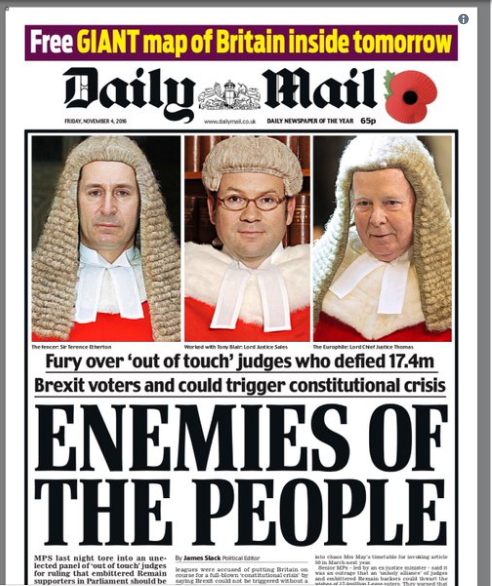 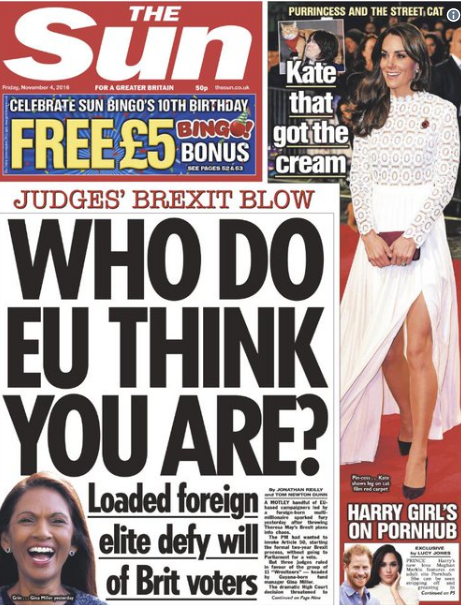 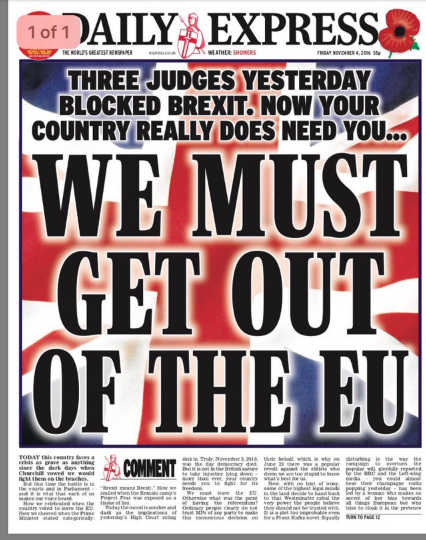                                                      Приложение 2 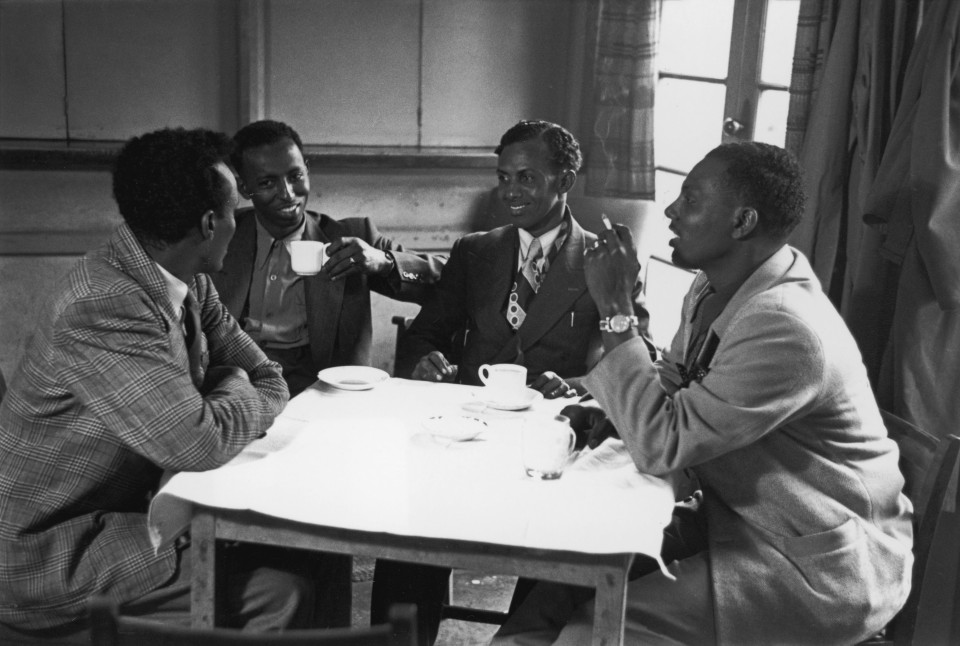 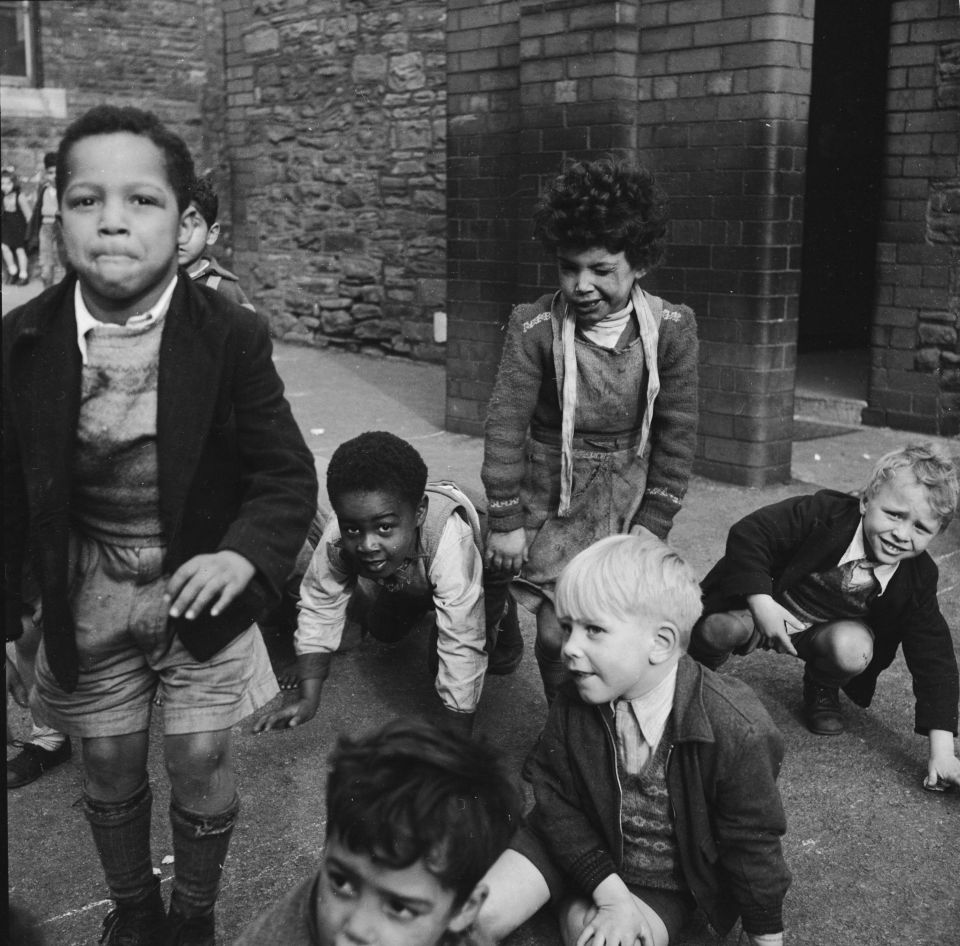 